от 25.01.2021  № 61О внесении изменений в постановление администрации Волгограда от 29 декабря 2018 г. № 1888 «Об утверждении муниципальной программы «Организация отдыха детей в каникулярное время»В соответствии с постановлением администрации Волгограда от 13 июля 2018 г. № 921 «Об утверждении Порядка разработки, реализации, мониторинга и контроля муниципальных программ», руководствуясь статьями 7, 39 Устава города-героя Волгограда, администрация ВолгоградаПОСТАНОВЛЯЕТ:1. Внести в муниципальную программу «Организация отдыха детей
в каникулярное время», утвержденную постановлением администрации Волгограда от 29 декабря 2018 г. № 1888 «Об утверждении муниципальной программы «Организация отдыха детей в каникулярное время» (далее – Программа), следующие изменения:1.1. В паспорте Программы:1.1.1. Раздел «Объемы и источники финансирования Программы» изложить в следующей редакции:1.1.2. Раздел «Конечные результаты Программы» изложить в следующей редакции:1.2. Раздел 4 дополнить подпунктом 4.1.4 следующего содержания:«4.1.4. Благоустройство и ремонт зданий МУ ОЦ «Орленок». В рамках мероприятия запланировано:устройство спортивных и игровых площадок, дорожек с покрытием;выполнение комплекса работ по устройству площадок в спортивной зоне МУ ОЦ «Орленок»;благоустройство территории зоны активного отдыха и спортивной зоны, озеленение;выполнение работ по проектированию благоустройства центральной аллеи и капитального ремонта корпусов;выполнение капитального ремонта спальных корпусов № 5, № 6 с благоустройством территории, установкой малых архитектурных форм, парковой мебели и игрового оборудования.».1.3. В разделе 5 абзацы первый – седьмой изложить в следующей редакции:«Финансирование мероприятий Программы будет осуществляться за счет средств местного бюджета, областного бюджета и внебюджетных источников. Общий объем финансирования Программы на 2019–2024 годы составит 539837,8 тыс. рублей:2019 год – 86451,2 тыс. рублей,2020 год – 55256,1 тыс. рублей,2021 год – 118155,9 тыс. рублей,2022 год – 91202,4 тыс. рублей,2023 год – 92685,8 тыс. рублей,2024 год – 96086, 4 тыс. рублей.».1.4. Раздел 7 изложить в следующей редакции:«7. Перечень имущества, создаваемого (приобретаемого)в ходе реализации ПрограммыВ рамках реализации Программы создаваемое (приобретаемое) имущество предусмотрено в 2020 году в рамках осуществления мероприятия «Благоустройство и ремонт зданий МУ ОЦ «Орленок».1.5. Приложения 1–4 к Программе изложить в редакции согласно приложениям 1–4 к настоящему постановлению соответственно.2. Настоящее постановление вступает в силу со дня его подписания, подлежит опубликованию в установленном порядке и распространяет свое действие на правоотношения, возникшие с 22 декабря 2020 г.Глава Волгограда                                                                                     В.В.ЛихачевПриложение 1к постановлению администрации Волгоградаот 25.01.2021  № 61«Приложение 1к муниципальной программе «Организация отдыха детей в каникулярное время», утвержденной постановлением администрации Волгоградаот 29.12.2018 № 1888ПЕРЕЧЕНЬ МЕРОПРИЯТИЙмуниципальной программы «Организация отдыха детей в каникулярное время» (далее – Программа)Комитет молодежной политики и туризма администрации Волгограда»Приложение 2к постановлениюадминистрации Волгоградаот 25.01.2021  № 61«Приложение 2к муниципальной программе «Организация отдыха детей в каникулярное время», утвержденной постановлением администрации Волгограда от 29.12.2018 № 1888ОБОСНОВАНИЕ ЗАТРАТпо мероприятиям муниципальной программы «Организация отдыха детей в каникулярное время»Комитет молодежной политики и туризма администрации Волгограда»Приложение 3к постановлениюадминистрации Волгоградаот 25.01.2021  № 61«Приложение 3к муниципальной программе «Организация отдыха детей в каникулярное время», утвержденной постановлением администрации Волгограда от 29.12.2018 № 1888ИСТОЧНИКИ РЕСУРСНОГО ОБЕСПЕЧЕНИЯмуниципальной программы «Организация отдыха детей в каникулярное время» (далее – Программа)Комитет молодежной политики и туризма администрации Волгограда»Приложение 4к постановлениюадминистрации Волгоградаот 25.01.2021  № 61«Приложение 4к муниципальной программе «Организация отдыха детей в каникулярное время», утвержденной постановлением администрации Волгограда от 29.12.2018 № 1888РАСПРЕДЕЛЕНИЕ СРЕДСТВ,необходимых на реализацию муниципальной программы «Организация отдыха детей в каникулярное время» 
(далее – Программа), в разрезе главных распорядителей бюджетных средств ВолгоградаКомитет молодежной политики и туризма администрации Волгограда»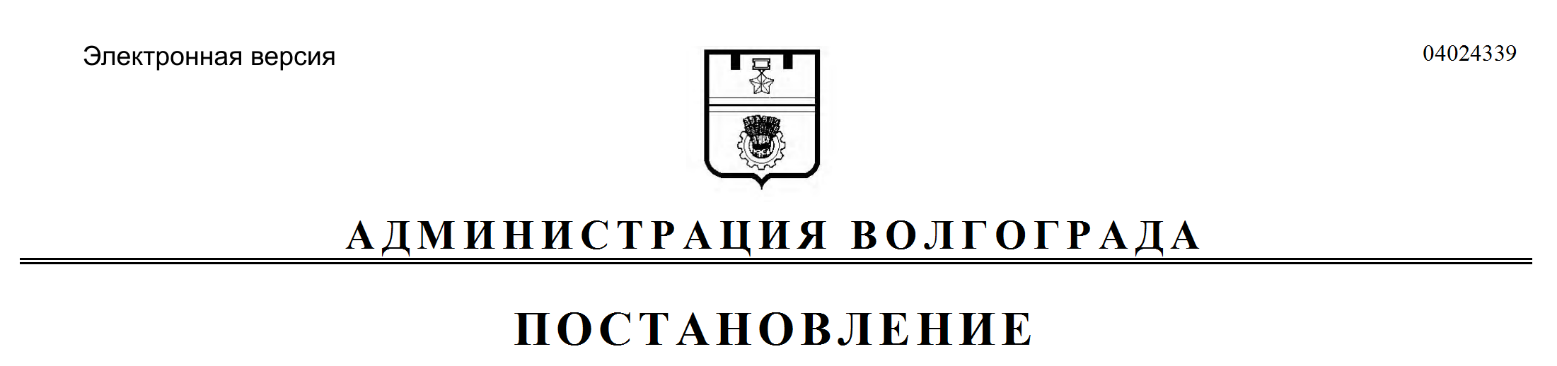 «Объемы и источники финансирования Программы– общий объем финансирования Программы на 2019–2024 годы составит 539837,8 тыс. рублей:2019 год – 86451,2 тыс. рублей,2020 год – 55256,1 тыс. рублей,2021 год – 118155,9 тыс. рублей,2022 год – 91202,4 тыс. рублей,2023 год – 92685,8 тыс. рублей,2024 год – 96086,4 тыс. рублей;в том числе:за счет средств местного бюджета – 70487,3 тыс. рублей:2019 год – 19027,8 тыс. рублей,2020 год – 7762,4 тыс. рублей,2021 год – 14095,9 тыс. рублей,2022 год – 9735,7 тыс. рублей,2023 год – 9843,5 тыс. рублей,2024 год – 10022,0 тыс. рублей;за счет средств областного бюджета – 201948,4 тыс. рублей:2019 год – 27861,2 тыс. рублей,2020 год – 32364,9 тыс. рублей,2021 год – 63809,0 тыс. рублей,2022 год – 24567,2 тыс. рублей,2023 год – 25537,1 тыс. рублей,2024 год – 27809,0 тыс. рублей;за счет внебюджетных источников – 267402,1 тыс. рублей:2019 год – 39562,2 тыс. рублей,2020 год – 15128,8 тыс. рублей,2021 год – 40251,0 тыс. рублей,2022 год – 56899,5 тыс. рублей,2023 год – 57305,2 тыс. рублей,2024 год – 58255,4 тыс. рублей».«Конечные результаты Программы– количество детей, охваченных отдыхом в каникулярный период, составит 104758 человек по итогам реализации Программы;уровень удовлетворенности качеством отдыха в МУ ОЦ «Орленок» детей в каникулярное время (доля положительных отзывов) составит 93% по итогам реализации Программы;общее количество детей, охваченных отдыхом на базе МУ ОЦ «Орленок» составит 13758 человек по итогам реализации Программы;доля обучающихся МОУ, обеспеченных отдыхом с организацией питания в каникулярный период в лагерях дневного пребывания на базе МОУ,
от общей численности обучающихся муниципальных общеобразовательных учреждений составит 16,9% по итогам реализации Программы;уровень удовлетворенности качеством отдыха детей в каникулярное время на базе МОУ (доля положительных отзывов) достигнет 100% по итогам реализации Программы».№п/пНаименованиеимуществаЕдини-ца из-мере-нияКоличе-ствоПриме-чание123451.Спортивная трибуна сборно-разборная с навесом, кресла в три ряда, на 112 местшт.1123452.Спортивная трибуна сборно-разборная с навесом, кресла в три ряда, на 112 местшт.13.Спортивная трибуна сборно-разборная с навесом, кресла в три ряда, на 112 местшт.14.Спортивная трибуна сборно-разборная с навесом, кресла в три ряда, на 112 местшт.15.Ограждениешт.16.Поливочный водопроводшт.17.Шахматный павильоншт.18.Спортивная площадка с резиновым покрытиемшт.19.Замощение спортивной зонышт.110.Пергола для пинг-понгашт.111.Стол для пинг-понгашт.112.Стол для пинг-понгашт.113.Стол для пинг-понгашт.114.Стол для пинг-понгашт.115.Игровой павильоншт.116.Павильон прикладных искусствшт.117.Павильон дополнительного образованияшт.118.Павильон-беседкашт.119.Дорожно-тропиночная сетьшт.120.Сетка игроваяшт.121.Гимнастический городокшт.122.Детский спортивный комплексшт.123.Напольные гигантские шахматышт.124.Гигантская шахматная доскашт.125.Демонстрационная доскашт.126.Стол шахматныйшт.127.Стол шахматныйшт.128.Стол шахматныйшт.129.Стол шахматныйшт.130.Стол шахматныйшт.131.Стол шахматныйшт.132.Шахматные фигурыкомпл.133.Шахматные фигурыкомпл.134.Шахматные фигурыкомпл.135.Шахматные фигурыкомпл.136.Шахматные фигурыкомпл.137.Шахматные фигурыкомпл.138.Подставка для демонстрационной доски «Мольберт»шт.139.Шахматные часы электронныешт.140.Шахматные часы электронныешт.141.Шахматные часы электронныешт.142.Шахматные часы электронныешт.143.Шахматные часы электронныешт.144.Шахматные часы электронныешт.145.Вазон (квадратный)шт.146.Вазон (квадратный)шт.147.Вазон (квадратный)шт.148.Вазон (квадратный)шт.149.Вазон (квадратный)шт.150.Вазон (чашевидный)шт.151.Вазон (чашевидный)шт.152.Вазон (чашевидный)шт.153.Вазон (чашевидный)шт.154.Вазон (чашевидный)шт.155.Вазон (призматический)шт.156.Вазон (призматический)шт.157.Скамейка бетонная с настилом и спинкойшт.158.Скамейка бетонная с настилом и спинкойшт.159.Скамейка бетонная с настилом прямаяшт.160.Скамейка бетонная с настилом прямаяшт.161.Спортивный комплекс «Романа» 201.04.00шт.162.Брусья «Романа» 501.22.01шт.163.Турник сдвоенный «Романа» 501.26.01шт.164.Скамья «Романа» 501.33.01шт.165.Спортивный комплекс «Романа» 501.35.01шт.166.Спортивный комплекс «Романа» 501.36.01шт.167.Стол-трансформер (секционный)шт.168.Стол-трансформер (дуговой)шт.169.Стол-трансформер (дуговой)шт.170.Стол-трансформер (дуговой)шт.171.Стол-трансформер (дуговой)шт.172.Стол-трансформер (дуговой)шт.173.Стол-трансформер пятиугольныйшт.174.Стол-трансформер пятиугольныйшт.175.Стол-трансформер пятиугольныйшт.176.Стол-трансформер пятиугольныйшт.177.Стол-трансформер пятиугольныйшт.178.Стол-трансформер пятиугольныйшт.179.Стол-трансформер пятиугольныйшт.180.Стол-трансформер пятиугольныйшт.181.Стол-трансформер пятиугольныйшт.182.Стол-трансформер пятиугольныйшт.183.Стол-трансформер пятиугольныйшт.184.Стол-трансформер пятиугольныйшт.185.Пуф цилиндрическийшт.186.Пуф круговойшт.187.Пуф круговойшт.188.Пуф дуговойшт.189.Пуф дуговойшт.190.Пуф дуговойшт.191.Пуф дуговойшт.192.Пуф дуговойшт.193.Пуф дуговойшт.194.Пуф кубическийшт.195.Пуф кубическийшт.196.Сплит-системашт.197.Сплит-системашт.198.Сплит-системашт.1№п/пНаименованиемероприятияСрок реализацииОбъем финансирования (тыс. руб.)Объем финансирования (тыс. руб.)Объем финансирования (тыс. руб.)Объем финансирования (тыс. руб.)Показатели достижения цели, выполнения задач, результативности мероприятийПоказатели достижения цели, выполнения задач, результативности мероприятийПоказатели достижения цели, выполнения задач, результативности мероприятийИсполнительПримечание№п/пНаименованиемероприятияСрок реализациивсегов том числев том числев том числеПоказатели достижения цели, выполнения задач, результативности мероприятийПоказатели достижения цели, выполнения задач, результативности мероприятийПоказатели достижения цели, выполнения задач, результативности мероприятийИсполнительПримечание№п/пНаименованиемероприятияСрок реализациивсегоместный бюджетобластной бюджетвнебюджетные источникиПоказатели достижения цели, выполнения задач, результативности мероприятийПоказатели достижения цели, выполнения задач, результативности мероприятийПоказатели достижения цели, выполнения задач, результативности мероприятийИсполнительПримечание№п/пНаименованиемероприятияСрок реализациивсегоместный бюджетобластной бюджетвнебюджетные источникинаименованиеединица измеренияплановое значениеИсполнительПримечание123456789101112Продолжение приложения 1Продолжение приложения 1Продолжение приложения 1Продолжение приложения 1Продолжение приложения 1Продолжение приложения 1Продолжение приложения 1Продолжение приложения 1Продолжение приложения 1Продолжение приложения 1Продолжение приложения 1Продолжение приложения 11234567891011121.Цель: обеспечение качественного организованного отдыха детей в каникулярное времяВсего539837,870487,3201948,4267402,1Количество детей, охва-ченных отды-хом в канику-лярный периодчел.1047581.Цель: обеспечение качественного организованного отдыха детей в каникулярное время2019 год86451,219027,827861,239562,2Количество детей, охва-ченных отды-хом в канику-лярный периодчел.209401.Цель: обеспечение качественного организованного отдыха детей в каникулярное время2020 год55256,17762,432364,915128,8Количество детей, охва-ченных отды-хом в канику-лярный периодчел.10981.Цель: обеспечение качественного организованного отдыха детей в каникулярное время2021 год118155,914095,963809,040251,0Количество детей, охва-ченных отды-хом в канику-лярный периодчел.199001.Цель: обеспечение качественного организованного отдыха детей в каникулярное время2022 год91202,49735,724567,256899,5Количество детей, охва-ченных отды-хом в канику-лярный периодчел.209401.Цель: обеспечение качественного организованного отдыха детей в каникулярное время2023 год92685,89843,525537,157305,2Количество детей, охва-ченных отды-хом в канику-лярный периодчел.209401.Цель: обеспечение качественного организованного отдыха детей в каникулярное время2024 год96086,410022,027809,058255,4Количество детей, охва-ченных отды-хом в канику-лярный периодчел.209401.1.Задача: организация отдыха детей в каникулярное время на базе муниципального учреждения «Городской оздоровительный центр для детей и молодежи «Орленок» (далее – МУ ОЦ «Орленок»)Всего336823,047155,568417,1221250,4Уровень удовлетворенности качеством отдыха в 
МУ ОЦ «Орленок» детей в каникулярное время (доля положительных отзывов)%931.1.Задача: организация отдыха детей в каникулярное время на базе муниципального учреждения «Городской оздоровительный центр для детей и молодежи «Орленок» (далее – МУ ОЦ «Орленок»)2019 год44161,27443,052,236666,0Уровень удовлетворенности качеством отдыха в 
МУ ОЦ «Орленок» детей в каникулярное время (доля положительных отзывов)%931.1.Задача: организация отдыха детей в каникулярное время на базе муниципального учреждения «Городской оздоровительный центр для детей и молодежи «Орленок» (далее – МУ ОЦ «Орленок»)2020 год55256,17762,432364,915128,8Уровень удовлетворенности качеством отдыха в 
МУ ОЦ «Орленок» детей в каникулярное время (доля положительных отзывов)%931.1.Задача: организация отдыха детей в каникулярное время на базе муниципального учреждения «Городской оздоровительный центр для детей и молодежи «Орленок» (далее – МУ ОЦ «Орленок»)2021 год75866,611006,036000,028860,6Уровень удовлетворенности качеством отдыха в 
МУ ОЦ «Орленок» детей в каникулярное время (доля положительных отзывов)%931.1.Задача: организация отдыха детей в каникулярное время на базе муниципального учреждения «Городской оздоровительный центр для детей и молодежи «Орленок» (далее – МУ ОЦ «Орленок»)2022 год53871,07006,00,046865,0Уровень удовлетворенности качеством отдыха в 
МУ ОЦ «Орленок» детей в каникулярное время (доля положительных отзывов)%931.1.Задача: организация отдыха детей в каникулярное время на базе муниципального учреждения «Городской оздоровительный центр для детей и молодежи «Орленок» (далее – МУ ОЦ «Орленок»)2023 год53871,07006,00,046865,0Уровень удовлетворенности качеством отдыха в 
МУ ОЦ «Орленок» детей в каникулярное время (доля положительных отзывов)%931.1.Задача: организация отдыха детей в каникулярное время на базе муниципального учреждения «Городской оздоровительный центр для детей и молодежи «Орленок» (далее – МУ ОЦ «Орленок»)2024 год53797,16932,10,046865,0Уровень удовлетворенности качеством отдыха в 
МУ ОЦ «Орленок» детей в каникулярное время (доля положительных отзывов)%93Общее количество детей, охваченных 
отдыхом 
на базе 
МУ ОЦ «Орленок»чел.13758Общее количество детей, охваченных 
отдыхом 
на базе 
МУ ОЦ «Орленок»чел.2740Общее количество детей, охваченных 
отдыхом 
на базе 
МУ ОЦ «Орленок»чел.1098Общее количество детей, охваченных 
отдыхом 
на базе 
МУ ОЦ «Орленок»чел.1700Общее количество детей, охваченных 
отдыхом 
на базе 
МУ ОЦ «Орленок»чел.2740Общее количество детей, охваченных 
отдыхом 
на базе 
МУ ОЦ «Орленок»чел.2740Общее количество детей, охваченных 
отдыхом 
на базе 
МУ ОЦ «Орленок»чел.27401.1.1.Мероприятие: сохранение материально-технической базы 
МУ ОЦ «Орленок»Всего43244,643155,589,10,0Количество действующих койко-мест для отдыха детей на базе
МУ ОЦ «Ор-ленок»шт.470Комитет молодежной политики и туризма администра-ции Волгограда (далее – комитет), МУ ОЦ «Орленок»1.1.1.Мероприятие: сохранение материально-технической базы 
МУ ОЦ «Орленок»2019 год7495,27443,052,20,0Количество действующих койко-мест для отдыха детей на базе
МУ ОЦ «Ор-ленок»шт.470Комитет молодежной политики и туризма администра-ции Волгограда (далее – комитет), МУ ОЦ «Орленок»1.1.1.Мероприятие: сохранение материально-технической базы 
МУ ОЦ «Орленок»2020 год7799,37762,436,90,0Количество действующих койко-мест для отдыха детей на базе
МУ ОЦ «Ор-ленок»шт.470Комитет молодежной политики и туризма администра-ции Волгограда (далее – комитет), МУ ОЦ «Орленок»1.1.1.Мероприятие: сохранение материально-технической базы 
МУ ОЦ «Орленок»2021 год7006,07006,00,00,0Количество действующих койко-мест для отдыха детей на базе
МУ ОЦ «Ор-ленок»шт.310Комитет молодежной политики и туризма администра-ции Волгограда (далее – комитет), МУ ОЦ «Орленок»1.1.1.Мероприятие: сохранение материально-технической базы 
МУ ОЦ «Орленок»2022 год7006,07006,00,00,0Количество действующих койко-мест для отдыха детей на базе
МУ ОЦ «Ор-ленок»шт.470Комитет молодежной политики и туризма администра-ции Волгограда (далее – комитет), МУ ОЦ «Орленок»1.1.1.Мероприятие: сохранение материально-технической базы 
МУ ОЦ «Орленок»2023 год7006,07006,00,00,0Количество действующих койко-мест для отдыха детей на базе
МУ ОЦ «Ор-ленок»шт.470Комитет молодежной политики и туризма администра-ции Волгограда (далее – комитет), МУ ОЦ «Орленок»1.1.1.Мероприятие: сохранение материально-технической базы 
МУ ОЦ «Орленок»2024 год6932,16932,10,00,0Количество действующих койко-мест для отдыха детей на базе
МУ ОЦ «Ор-ленок»шт.470Комитет молодежной политики и туризма администра-ции Волгограда (далее – комитет), МУ ОЦ «Орленок»1.1.1.Мероприятие: сохранение материально-технической базы 
МУ ОЦ «Орленок»2024 год6932,16932,10,00,0Загруженность койко-мест в МУ ОЦ «Орленок»%100Комитет, 
МУ ОЦ «Орленок»1.1.1.Мероприятие: сохранение материально-технической базы 
МУ ОЦ «Орленок»2024 год6932,16932,10,00,0Загруженность койко-мест в МУ ОЦ «Орленок»%100Комитет, 
МУ ОЦ «Орленок»1.1.1.Мероприятие: сохранение материально-технической базы 
МУ ОЦ «Орленок»2024 год6932,16932,10,00,0Загруженность койко-мест в МУ ОЦ «Орленок»%100Комитет, 
МУ ОЦ «Орленок»1.1.1.Мероприятие: сохранение материально-технической базы 
МУ ОЦ «Орленок»2024 год6932,16932,10,00,0Загруженность койко-мест в МУ ОЦ «Орленок»%100Комитет, 
МУ ОЦ «Орленок»1.1.1.Мероприятие: сохранение материально-технической базы 
МУ ОЦ «Орленок»2024 год6932,16932,10,00,0Загруженность койко-мест в МУ ОЦ «Орленок»%100Комитет, 
МУ ОЦ «Орленок»1.1.1.Мероприятие: сохранение материально-технической базы 
МУ ОЦ «Орленок»2024 год6932,16932,10,00,0Загруженность койко-мест в МУ ОЦ «Орленок»%100Комитет, 
МУ ОЦ «Орленок»1.1.1.Мероприятие: сохранение материально-технической базы 
МУ ОЦ «Орленок»2024 год6932,16932,10,00,0Загруженность койко-мест в МУ ОЦ «Орленок»%100Комитет, 
МУ ОЦ «Орленок»1.1.2.Мероприятие: обеспечение отдыха детей в каникулярное время на базе 
МУ ОЦ «Орленок»Всего223578,40,02328,0221250,4Количество детей, отдохнувших на базе 
МУ ОЦ «Орленок» в ус-ловиях стаци-онарного ла-геря (21 день)чел.8512Комитет, 
МУ ОЦ «Орленок»1.1.2.Мероприятие: обеспечение отдыха детей в каникулярное время на базе 
МУ ОЦ «Орленок»2019 год36666,00,00,036666,0Количество детей, отдохнувших на базе 
МУ ОЦ «Орленок» в ус-ловиях стаци-онарного ла-геря (21 день)чел.1880Комитет, 
МУ ОЦ «Орленок»1.1.2.Мероприятие: обеспечение отдыха детей в каникулярное время на базе 
МУ ОЦ «Орленок»2020 год17456,80,02328,015128,8Количество детей, отдохнувших на базе 
МУ ОЦ «Орленок» в ус-ловиях стаци-онарного ла-геря (21 день)чел.62Комитет, 
МУ ОЦ «Орленок»1.1.2.Мероприятие: обеспечение отдыха детей в каникулярное время на базе 
МУ ОЦ «Орленок»2021 год28860,60,00,028860,6Количество детей, отдохнувших на базе 
МУ ОЦ «Орленок» в ус-ловиях стаци-онарного ла-геря (21 день)чел.930Комитет, 
МУ ОЦ «Орленок»1.1.2.Мероприятие: обеспечение отдыха детей в каникулярное время на базе 
МУ ОЦ «Орленок»2022 год46865,00,00,046865,0Количество детей, отдохнувших на базе 
МУ ОЦ «Орленок» в ус-ловиях стаци-онарного ла-геря (21 день)чел.1880Комитет, 
МУ ОЦ «Орленок»1.1.2.Мероприятие: обеспечение отдыха детей в каникулярное время на базе 
МУ ОЦ «Орленок»2023 год46865,00,00,046865,0Количество детей, отдохнувших на базе 
МУ ОЦ «Орленок» в ус-ловиях стаци-онарного ла-геря (21 день)чел.1880Комитет, 
МУ ОЦ «Орленок»1.1.2.Мероприятие: обеспечение отдыха детей в каникулярное время на базе 
МУ ОЦ «Орленок»2024 год46865,00,00,046865,0Количество детей, отдохнувших на базе 
МУ ОЦ «Орленок» в ус-ловиях стаци-онарного ла-геря (21 день)чел.1880Комитет, 
МУ ОЦ «Орленок»1.1.2.Мероприятие: обеспечение отдыха детей в каникулярное время на базе 
МУ ОЦ «Орленок»2024 год46865,00,00,046865,0Количество детей, отдохнувших на базе 
МУ ОЦ «Орленок» в усло-виях стаци-онарного лагеря (семь дней) в кани-кулярный период (за ис-ключением летнего)чел.1527Комитет, 
МУ ОЦ «Орленок»1.1.2.Мероприятие: обеспечение отдыха детей в каникулярное время на базе 
МУ ОЦ «Орленок»2024 год46865,00,00,046865,0Количество детей, отдохнувших на базе 
МУ ОЦ «Орленок» в усло-виях стаци-онарного лагеря (семь дней) в кани-кулярный период (за ис-ключением летнего)чел.300Комитет, 
МУ ОЦ «Орленок»1.1.2.Мероприятие: обеспечение отдыха детей в каникулярное время на базе 
МУ ОЦ «Орленок»2024 год46865,00,00,046865,0Количество детей, отдохнувших на базе 
МУ ОЦ «Орленок» в усло-виях стаци-онарного лагеря (семь дней) в кани-кулярный период (за ис-ключением летнего)чел.177Комитет, 
МУ ОЦ «Орленок»1.1.2.Мероприятие: обеспечение отдыха детей в каникулярное время на базе 
МУ ОЦ «Орленок»2024 год46865,00,00,046865,0Количество детей, отдохнувших на базе 
МУ ОЦ «Орленок» в усло-виях стаци-онарного лагеря (семь дней) в кани-кулярный период (за ис-ключением летнего)чел.150Комитет, 
МУ ОЦ «Орленок»1.1.2.Мероприятие: обеспечение отдыха детей в каникулярное время на базе 
МУ ОЦ «Орленок»2024 год46865,00,00,046865,0Количество детей, отдохнувших на базе 
МУ ОЦ «Орленок» в усло-виях стаци-онарного лагеря (семь дней) в кани-кулярный период (за ис-ключением летнего)чел.300Комитет, 
МУ ОЦ «Орленок»1.1.2.Мероприятие: обеспечение отдыха детей в каникулярное время на базе 
МУ ОЦ «Орленок»2024 год46865,00,00,046865,0Количество детей, отдохнувших на базе 
МУ ОЦ «Орленок» в усло-виях стаци-онарного лагеря (семь дней) в кани-кулярный период (за ис-ключением летнего)чел.300Комитет, 
МУ ОЦ «Орленок»1.1.2.Мероприятие: обеспечение отдыха детей в каникулярное время на базе 
МУ ОЦ «Орленок»2024 год46865,00,00,046865,0Количество детей, отдохнувших на базе 
МУ ОЦ «Орленок» в усло-виях стаци-онарного лагеря (семь дней) в кани-кулярный период (за ис-ключением летнего)чел.300Комитет, 
МУ ОЦ «Орленок»Количество детей, отдохнувших на базе 
МУ ОЦ «Орленок» в па-латочных сменах (семь дней)чел.2240Комитет, 
МУ ОЦ «Орленок»Количество детей, отдохнувших на базе 
МУ ОЦ «Орленок» в па-латочных сменах (семь дней)чел.560Комитет, 
МУ ОЦ «Орленок»Количество детей, отдохнувших на базе 
МУ ОЦ «Орленок» в па-латочных сменах (семь дней)чел.0Комитет, 
МУ ОЦ «Орленок»Количество детей, отдохнувших на базе 
МУ ОЦ «Орленок» в па-латочных сменах (семь дней)чел.0Комитет, 
МУ ОЦ «Орленок»Количество детей, отдохнувших на базе 
МУ ОЦ «Орленок» в па-латочных сменах (семь дней)чел.560Комитет, 
МУ ОЦ «Орленок»Количество детей, отдохнувших на базе 
МУ ОЦ «Орленок» в па-латочных сменах (семь дней)чел.560Комитет, 
МУ ОЦ «Орленок»Количество детей, отдохнувших на базе 
МУ ОЦ «Орленок» в па-латочных сменах (семь дней)чел.560Комитет, 
МУ ОЦ «Орленок»Количество оздоровлен-ных детей
МУ ОЦ «Ор-ленок» в ус-ловиях рас-пространения новой корона-вирусной инфекции (COVID-19)чел.388Комитет,
МУ ОЦ «Ор-ленок»Количество оздоровлен-ных детей
МУ ОЦ «Ор-ленок» в ус-ловиях рас-пространения новой корона-вирусной инфекции (COVID-19)чел.0Комитет,
МУ ОЦ «Ор-ленок»Количество оздоровлен-ных детей
МУ ОЦ «Ор-ленок» в ус-ловиях рас-пространения новой корона-вирусной инфекции (COVID-19)чел.388Комитет,
МУ ОЦ «Ор-ленок»Количество оздоровлен-ных детей
МУ ОЦ «Ор-ленок» в ус-ловиях рас-пространения новой корона-вирусной инфекции (COVID-19)чел.0Комитет,
МУ ОЦ «Ор-ленок»Количество оздоровлен-ных детей
МУ ОЦ «Ор-ленок» в ус-ловиях рас-пространения новой корона-вирусной инфекции (COVID-19)чел.0Комитет,
МУ ОЦ «Ор-ленок»Количество оздоровлен-ных детей
МУ ОЦ «Ор-ленок» в ус-ловиях рас-пространения новой корона-вирусной инфекции (COVID-19)чел.0Комитет,
МУ ОЦ «Ор-ленок»Количество оздоровлен-ных детей
МУ ОЦ «Ор-ленок» в ус-ловиях рас-пространения новой корона-вирусной инфекции (COVID-19)чел.0Комитет,
МУ ОЦ «Ор-ленок»Количество детей, отдох-нувших на базе МУ ОЦ «Ор-ленок» в усло-виях стацио-нарного лагеря (14 дней)чел.749Комитет, МУ ОЦ «Ор-ленок»Количество детей, отдох-нувших на базе МУ ОЦ «Ор-ленок» в усло-виях стацио-нарного лагеря (14 дней)чел.0Комитет, МУ ОЦ «Ор-ленок»Количество детей, отдох-нувших на базе МУ ОЦ «Ор-ленок» в усло-виях стацио-нарного лагеря (14 дней)чел.439Комитет, МУ ОЦ «Ор-ленок»Количество детей, отдох-нувших на базе МУ ОЦ «Ор-ленок» в усло-виях стацио-нарного лагеря (14 дней)чел.310Комитет, МУ ОЦ «Ор-ленок»Количество детей, отдох-нувших на базе МУ ОЦ «Ор-ленок» в усло-виях стацио-нарного лагеря (14 дней)чел.0Комитет, МУ ОЦ «Ор-ленок»Количество детей, отдох-нувших на базе МУ ОЦ «Ор-ленок» в усло-виях стацио-нарного лагеря (14 дней)чел.0Комитет, МУ ОЦ «Ор-ленок»Количество детей, отдох-нувших на базе МУ ОЦ «Ор-ленок» в усло-виях стацио-нарного лагеря (14 дней)чел.0Количество детей, отдох-нувших на базе МУ ОЦ «Ор-ленок» в усло-виях стацио-нарного лагеря (5 дней)чел.32Комитет, МУ ОЦ «Ор-ленок»Количество детей, отдох-нувших на базе МУ ОЦ «Ор-ленок» в усло-виях стацио-нарного лагеря (5 дней)чел.0Комитет, МУ ОЦ «Ор-ленок»Количество детей, отдох-нувших на базе МУ ОЦ «Ор-ленок» в усло-виях стацио-нарного лагеря (5 дней)чел.32Комитет, МУ ОЦ «Ор-ленок»Количество детей, отдох-нувших на базе МУ ОЦ «Ор-ленок» в усло-виях стацио-нарного лагеря (5 дней)чел.0Комитет, МУ ОЦ «Ор-ленок»Количество детей, отдох-нувших на базе МУ ОЦ «Ор-ленок» в усло-виях стацио-нарного лагеря (5 дней)чел.0Комитет, МУ ОЦ «Ор-ленок»Количество детей, отдох-нувших на базе МУ ОЦ «Ор-ленок» в усло-виях стацио-нарного лагеря (5 дней)чел.0Комитет, МУ ОЦ «Ор-ленок»Количество детей, отдох-нувших на базе МУ ОЦ «Ор-ленок» в усло-виях стацио-нарного лагеря (5 дней)чел.0Комитет, МУ ОЦ «Ор-ленок»Количество детей, отдох-нувших на базе МУ ОЦ «Ор-ленок» в усло-виях стацио-нарного лагеря (10 дней)чел.310Комитет, МУ ОЦ «Ор-ленок»Количество детей, отдох-нувших на базе МУ ОЦ «Ор-ленок» в усло-виях стацио-нарного лагеря (10 дней)чел.0Комитет, МУ ОЦ «Ор-ленок»Количество детей, отдох-нувших на базе МУ ОЦ «Ор-ленок» в усло-виях стацио-нарного лагеря (10 дней)чел.0Комитет, МУ ОЦ «Ор-ленок»Количество детей, отдох-нувших на базе МУ ОЦ «Ор-ленок» в усло-виях стацио-нарного лагеря (10 дней)чел.310Комитет, МУ ОЦ «Ор-ленок»Количество детей, отдох-нувших на базе МУ ОЦ «Ор-ленок» в усло-виях стацио-нарного лагеря (10 дней)чел.0Комитет, МУ ОЦ «Ор-ленок»Количество детей, отдох-нувших на базе МУ ОЦ «Ор-ленок» в усло-виях стацио-нарного лагеря (10 дней)чел.0Комитет, МУ ОЦ «Ор-ленок»Количество детей, отдох-нувших на базе МУ ОЦ «Ор-ленок» в усло-виях стацио-нарного лагеря (10 дней)чел.0Комитет, МУ ОЦ «Ор-ленок»1.1.3.Мероприятие:благоустройство и ремонт зданий 
МУ ОЦ «Орленок»Всего70000,04000,066000,00,0Площадь благоустроенной территории
МУ ОЦ «Орленок»кв. м42657,0Комитет,
МУ ОЦ «Орленок» 1.1.3.Мероприятие:благоустройство и ремонт зданий 
МУ ОЦ «Орленок»2019 год0,00,00,00,0Площадь благоустроенной территории
МУ ОЦ «Орленок»кв. м0,0Комитет,
МУ ОЦ «Орленок» 1.1.3.Мероприятие:благоустройство и ремонт зданий 
МУ ОЦ «Орленок»2020 год30000,00,030000,00,0Площадь благоустроенной территории
МУ ОЦ «Орленок»кв. м8657,0Комитет,
МУ ОЦ «Орленок» 1.1.3.Мероприятие:благоустройство и ремонт зданий 
МУ ОЦ «Орленок»2021 год40000,04000,036000,00,0Площадь благоустроенной территории
МУ ОЦ «Орленок»кв. м34000,0Комитет,
МУ ОЦ «Орленок» 1.1.3.Мероприятие:благоустройство и ремонт зданий 
МУ ОЦ «Орленок»2022 год 0,00,00,00,0Площадь благоустроенной территории
МУ ОЦ «Орленок»кв. м0,0Комитет,
МУ ОЦ «Орленок» 1.1.3.Мероприятие:благоустройство и ремонт зданий 
МУ ОЦ «Орленок»2023 год 0,00,00,00,0Площадь благоустроенной территории
МУ ОЦ «Орленок»кв. м0,0Комитет,
МУ ОЦ «Орленок» 1.1.3.Мероприятие:благоустройство и ремонт зданий 
МУ ОЦ «Орленок»2024 год 0,00,00,00,0Площадь благоустроенной территории
МУ ОЦ «Орленок»кв. м0,0Комитет,
МУ ОЦ «Орленок» 1.1.3.Мероприятие:благоустройство и ремонт зданий 
МУ ОЦ «Орленок»2024 год 0,00,00,00,0Площадь отремонтированных зданий МУ ОЦ «Орленок»кв. м1272,1Комитет, 
МУ ОЦ «Орленок»1.1.3.Мероприятие:благоустройство и ремонт зданий 
МУ ОЦ «Орленок»2024 год 0,00,00,00,0Площадь отремонтированных зданий МУ ОЦ «Орленок»кв. м0,0Комитет, 
МУ ОЦ «Орленок»1.1.3.Мероприятие:благоустройство и ремонт зданий 
МУ ОЦ «Орленок»2024 год 0,00,00,00,0Площадь отремонтированных зданий МУ ОЦ «Орленок»кв. м0,0Комитет, 
МУ ОЦ «Орленок»1.1.3.Мероприятие:благоустройство и ремонт зданий 
МУ ОЦ «Орленок»2024 год 0,00,00,00,0Площадь отремонтированных зданий МУ ОЦ «Орленок»кв. м1272,1Комитет, 
МУ ОЦ «Орленок»1.1.3.Мероприятие:благоустройство и ремонт зданий 
МУ ОЦ «Орленок»2024 год 0,00,00,00,0Площадь отремонтированных зданий МУ ОЦ «Орленок»кв. м0,0Комитет, 
МУ ОЦ «Орленок»1.1.3.Мероприятие:благоустройство и ремонт зданий 
МУ ОЦ «Орленок»2024 год 0,00,00,00,0Площадь отремонтированных зданий МУ ОЦ «Орленок»кв. м0,0Комитет, 
МУ ОЦ «Орленок»1.1.3.Мероприятие:благоустройство и ремонт зданий 
МУ ОЦ «Орленок»2024 год 0,00,00,00,0Площадь отремонтированных зданий МУ ОЦ «Орленок»кв. м0,0Комитет, 
МУ ОЦ «Орленок»1.2.Задача: организация отдыха обучающихся в каникулярное время в лагерях с дневным пребыванием детей, организуемых на базе муниципальных образовательных учреждений 
(далее – МОУ)Всего203014,823331,8133531,346151,7Доля обучающихся МОУ, обеспеченных отдыхом с организацией питания в каникулярный период в лаге-рях дневного пребывания на базе МОУ, от общей числен-ности обучаю-щихся муници-пальных общеобразовательных учреждений%16,91.2.Задача: организация отдыха обучающихся в каникулярное время в лагерях с дневным пребыванием детей, организуемых на базе муниципальных образовательных учреждений 
(далее – МОУ)2019 год42290,011584,827809,02896,2Доля обучающихся МОУ, обеспеченных отдыхом с организацией питания в каникулярный период в лаге-рях дневного пребывания на базе МОУ, от общей числен-ности обучаю-щихся муници-пальных общеобразовательных учреждений%19,21.2.Задача: организация отдыха обучающихся в каникулярное время в лагерях с дневным пребыванием детей, организуемых на базе муниципальных образовательных учреждений 
(далее – МОУ)2020 год0,00,00,00,0Доля обучающихся МОУ, обеспеченных отдыхом с организацией питания в каникулярный период в лаге-рях дневного пребывания на базе МОУ, от общей числен-ности обучаю-щихся муници-пальных общеобразовательных учреждений%0,01.2.Задача: организация отдыха обучающихся в каникулярное время в лагерях с дневным пребыванием детей, организуемых на базе муниципальных образовательных учреждений 
(далее – МОУ)2021 год42289,33089,927809,011390,4Доля обучающихся МОУ, обеспеченных отдыхом с организацией питания в каникулярный период в лаге-рях дневного пребывания на базе МОУ, от общей числен-ности обучаю-щихся муници-пальных общеобразовательных учреждений%18,11.2.Задача: организация отдыха обучающихся в каникулярное время в лагерях с дневным пребыванием детей, организуемых на базе муниципальных образовательных учреждений 
(далее – МОУ)2022 год37331,42729,724567,210034,5Доля обучающихся МОУ, обеспеченных отдыхом с организацией питания в каникулярный период в лаге-рях дневного пребывания на базе МОУ, от общей числен-ности обучаю-щихся муници-пальных общеобразовательных учреждений%14,41.2.Задача: организация отдыха обучающихся в каникулярное время в лагерях с дневным пребыванием детей, организуемых на базе муниципальных образовательных учреждений 
(далее – МОУ)2023 год38814,82837,525537,110440,2Доля обучающихся МОУ, обеспеченных отдыхом с организацией питания в каникулярный период в лаге-рях дневного пребывания на базе МОУ, от общей числен-ности обучаю-щихся муници-пальных общеобразовательных учреждений%15,11.2.Задача: организация отдыха обучающихся в каникулярное время в лагерях с дневным пребыванием детей, организуемых на базе муниципальных образовательных учреждений 
(далее – МОУ)2024 год42289,33089,927809,011390,4Доля обучающихся МОУ, обеспеченных отдыхом с организацией питания в каникулярный период в лаге-рях дневного пребывания на базе МОУ, от общей числен-ности обучаю-щихся муници-пальных общеобразовательных учреждений%18,11.2.Задача: организация отдыха обучающихся в каникулярное время в лагерях с дневным пребыванием детей, организуемых на базе муниципальных образовательных учреждений 
(далее – МОУ)2024 год42289,33089,927809,011390,4Уровень удовлетворен-ности качест-вом отдыха детей в каникулярное время на базе МОУ (доля положительных отзывов)%1001.2.Задача: организация отдыха обучающихся в каникулярное время в лагерях с дневным пребыванием детей, организуемых на базе муниципальных образовательных учреждений 
(далее – МОУ)2024 год42289,33089,927809,011390,4Уровень удовлетворен-ности качест-вом отдыха детей в каникулярное время на базе МОУ (доля положительных отзывов)%1001.2.Задача: организация отдыха обучающихся в каникулярное время в лагерях с дневным пребыванием детей, организуемых на базе муниципальных образовательных учреждений 
(далее – МОУ)2024 год42289,33089,927809,011390,4Уровень удовлетворен-ности качест-вом отдыха детей в каникулярное время на базе МОУ (доля положительных отзывов)%01.2.Задача: организация отдыха обучающихся в каникулярное время в лагерях с дневным пребыванием детей, организуемых на базе муниципальных образовательных учреждений 
(далее – МОУ)2024 год42289,33089,927809,011390,4Уровень удовлетворен-ности качест-вом отдыха детей в каникулярное время на базе МОУ (доля положительных отзывов)%1001.2.Задача: организация отдыха обучающихся в каникулярное время в лагерях с дневным пребыванием детей, организуемых на базе муниципальных образовательных учреждений 
(далее – МОУ)2024 год42289,33089,927809,011390,4Уровень удовлетворен-ности качест-вом отдыха детей в каникулярное время на базе МОУ (доля положительных отзывов)%1001.2.Задача: организация отдыха обучающихся в каникулярное время в лагерях с дневным пребыванием детей, организуемых на базе муниципальных образовательных учреждений 
(далее – МОУ)2024 год42289,33089,927809,011390,4Уровень удовлетворен-ности качест-вом отдыха детей в каникулярное время на базе МОУ (доля положительных отзывов)%1001.2.Задача: организация отдыха обучающихся в каникулярное время в лагерях с дневным пребыванием детей, организуемых на базе муниципальных образовательных учреждений 
(далее – МОУ)2024 год42289,33089,927809,011390,4Уровень удовлетворен-ности качест-вом отдыха детей в каникулярное время на базе МОУ (доля положительных отзывов)%1001.2.1.Мероприятие: обеспечение отдыха обучающихся в кани-кулярный период в лагерях с дневным пребыванием детей, организуемых на базе МОУВсего203014,823331,8133531,346151,7Численность обучающихся МОУ, обеспе-ченных отды-хом с органи-зацией питания в каникуляр-ный период в лагерях днев-ного пребыва-ния на базе МОУчел.84218Департамент по образованию администрации Волгограда, территориальные управления департамента по образованию администрации Волгограда, МОУ1.2.1.Мероприятие: обеспечение отдыха обучающихся в кани-кулярный период в лагерях с дневным пребыванием детей, организуемых на базе МОУ2019 год42290,011584,827809,02896,2Численность обучающихся МОУ, обеспе-ченных отды-хом с органи-зацией питания в каникуляр-ный период в лагерях днев-ного пребыва-ния на базе МОУчел.18200Департамент по образованию администрации Волгограда, территориальные управления департамента по образованию администрации Волгограда, МОУ1.2.1.Мероприятие: обеспечение отдыха обучающихся в кани-кулярный период в лагерях с дневным пребыванием детей, организуемых на базе МОУ2020 год0,00,00,00,0Численность обучающихся МОУ, обеспе-ченных отды-хом с органи-зацией питания в каникуляр-ный период в лагерях днев-ного пребыва-ния на базе МОУчел.0Департамент по образованию администрации Волгограда, территориальные управления департамента по образованию администрации Волгограда, МОУ1.2.1.Мероприятие: обеспечение отдыха обучающихся в кани-кулярный период в лагерях с дневным пребыванием детей, организуемых на базе МОУ2021 год42289,33089,927809,011390,4Численность обучающихся МОУ, обеспе-ченных отды-хом с органи-зацией питания в каникуляр-ный период в лагерях днев-ного пребыва-ния на базе МОУчел.18200Департамент по образованию администрации Волгограда, территориальные управления департамента по образованию администрации Волгограда, МОУ1.2.1.Мероприятие: обеспечение отдыха обучающихся в кани-кулярный период в лагерях с дневным пребыванием детей, организуемых на базе МОУ2022 год37331,42729,724567,210034,5Численность обучающихся МОУ, обеспе-ченных отды-хом с органи-зацией питания в каникуляр-ный период в лагерях днев-ного пребыва-ния на базе МОУчел.14492Департамент по образованию администрации Волгограда, территориальные управления департамента по образованию администрации Волгограда, МОУ1.2.1.Мероприятие: обеспечение отдыха обучающихся в кани-кулярный период в лагерях с дневным пребыванием детей, организуемых на базе МОУ2023 год38814,82837,525537,110440,2Численность обучающихся МОУ, обеспе-ченных отды-хом с органи-зацией питания в каникуляр-ный период в лагерях днев-ного пребыва-ния на базе МОУчел.15126Департамент по образованию администрации Волгограда, территориальные управления департамента по образованию администрации Волгограда, МОУ1.2.1.Мероприятие: обеспечение отдыха обучающихся в кани-кулярный период в лагерях с дневным пребыванием детей, организуемых на базе МОУ2024 год42289,33089,927809,011390,4Численность обучающихся МОУ, обеспе-ченных отды-хом с органи-зацией питания в каникуляр-ный период в лагерях днев-ного пребыва-ния на базе МОУчел.18200Департамент по образованию администрации Волгограда, территориальные управления департамента по образованию администрации Волгограда, МОУИтого по ПрограммеВсего539837,870487,3201948,4267402,1Итого по Программе2019 год86451,219027,827861,239562,2Итого по Программе2020 год55256,17762,432364,915128,8Итого по Программе2021 год118155,914095,963809,040251,0Итого по Программе2022 год91202,49735,724567,256899,5Итого по Программе2023 год92685,89843,525537,157305,2Итого по Программе2024 год96086,410022,027809,058255,4№ п/пНаименованиемероприятияРасчет затрат (с пояснениями)Расчет затрат (с пояснениями)Нормативная ссылка123341.Мероприятие: сохранение материально-технической базы муниципального учреждения «Городской оздоровительный центр для детей и молодежи «Орленок» (далее –
МУ ОЦ «Орленок»)2019 годрасходы на проведение мероприятия составят 
7495,2 тыс. рублей, в том числе субсидия 
МУ ОЦ «Орленок» на финансовое обеспечение муниципального задания 7495,2 тыс. рублей, из них: средства местного бюджета – 7443 тыс. рублей, средства дотации из областного бюджета – 
52,2 тыс. рублейПостановление Волгоградского городского Совета народных депутатов от 23 ноября 2005 г. № 24/464 
«О Положении о местных налогах на территорииПродолжение приложения 2Продолжение приложения 2Продолжение приложения 2Продолжение приложения 2Продолжение приложения 2123342020 годрасходы на проведение мероприятия составят
7799,3 тыс. рублей, в том числе:субсидия МУ ОЦ «Орленок» на финансовое обес-печение муниципального задания 7762,4 тыс. рублей; средства дотации из областного бюджета 36,9 тыс. рублейВолгограда, установле-нии и введении местных налогов на территории Волгограда», приказ ко-митета по управлению государственным иму-ществом Волгоградской области от 27 октября 2015 г. № 46-н «Об ут-верждении результатов государственной кадаст-ровой оценки земель населенных пунктов Волгоградской области»,постановление администрации Волгограда 
от 17 июля 2015 г. № 997 «Об утверждении Поряд-ка определения объема финансового обеспечения выполнения муници-пального задания муни-ципальными учреждени-ями Волгограда» (дейст-вовало до 01 января
2020 г.),2021 годрасходы за счет средств местного бюджета на проведение мероприятия составят 7006,0 тыс. рублей,
в том числе субсидия МУ ОЦ «Орленок» на финан-совое обеспечение муниципального задания –
7006,0 тыс. рублейВолгограда, установле-нии и введении местных налогов на территории Волгограда», приказ ко-митета по управлению государственным иму-ществом Волгоградской области от 27 октября 2015 г. № 46-н «Об ут-верждении результатов государственной кадаст-ровой оценки земель населенных пунктов Волгоградской области»,постановление администрации Волгограда 
от 17 июля 2015 г. № 997 «Об утверждении Поряд-ка определения объема финансового обеспечения выполнения муници-пального задания муни-ципальными учреждени-ями Волгограда» (дейст-вовало до 01 января
2020 г.),2022 годрасходы за счет средств местного бюджета на проведение мероприятия составят 7006,0 тыс. рублей,
в том числе субсидия МУ ОЦ «Орленок» на финан-совое обеспечение муниципального задания –
7006,0 тыс. рублейВолгограда, установле-нии и введении местных налогов на территории Волгограда», приказ ко-митета по управлению государственным иму-ществом Волгоградской области от 27 октября 2015 г. № 46-н «Об ут-верждении результатов государственной кадаст-ровой оценки земель населенных пунктов Волгоградской области»,постановление администрации Волгограда 
от 17 июля 2015 г. № 997 «Об утверждении Поряд-ка определения объема финансового обеспечения выполнения муници-пального задания муни-ципальными учреждени-ями Волгограда» (дейст-вовало до 01 января
2020 г.),2023 годрасходы за счет средств местного бюджета на проведение мероприятия составят 7006,0 тыс. рублей,
в том числе субсидия МУ ОЦ «Орленок» на финан-совое обеспечение муниципального задания –
7006,0 тыс. рублейВолгограда, установле-нии и введении местных налогов на территории Волгограда», приказ ко-митета по управлению государственным иму-ществом Волгоградской области от 27 октября 2015 г. № 46-н «Об ут-верждении результатов государственной кадаст-ровой оценки земель населенных пунктов Волгоградской области»,постановление администрации Волгограда 
от 17 июля 2015 г. № 997 «Об утверждении Поряд-ка определения объема финансового обеспечения выполнения муници-пального задания муни-ципальными учреждени-ями Волгограда» (дейст-вовало до 01 января
2020 г.),2024 годрасходы за счет средств местного бюджета на проведение мероприятия составят 6932,1 тыс. рублей,
в том числе субсидия МУ ОЦ «Орленок» на финан-совое обеспечение муниципального задания –
6932,1 тыс. рублейВолгограда, установле-нии и введении местных налогов на территории Волгограда», приказ ко-митета по управлению государственным иму-ществом Волгоградской области от 27 октября 2015 г. № 46-н «Об ут-верждении результатов государственной кадаст-ровой оценки земель населенных пунктов Волгоградской области»,постановление администрации Волгограда 
от 17 июля 2015 г. № 997 «Об утверждении Поряд-ка определения объема финансового обеспечения выполнения муници-пального задания муни-ципальными учреждени-ями Волгограда» (дейст-вовало до 01 января
2020 г.),решение Волгоградской городской Думы 
от 20 декабря 2019 г. № 16/367 «О внесении изменений в решение Волгоградской городской Думы от 21.12.2018
№ 5/113 «О бюджете Волгограда на 2019 год и на плановый период
2020 и 2021 годов»,решение Волгоградской городской Думы 
от 20 декабря 2019 г. № 16/368 «О бюджете Волгограда на 2020 год и на плановый период 
2021 и 2022 годов», постановление администрации Волгограда 
от 18 декабря 2019 г. № 1473 «Об утверждении Положения о формировании муниципального задания на оказание муниципальных услуг (выполнение работ) в отношении муниципаль-ных учреждений Волго-града и финансовом обес-печении выполнения му-ниципального задания», решение Волгоградской городской Думы
от 22 декабря 2020 г.
№ 38/639 «О внесении изменений в решение Волгоградской городской Думы от 20.12.2019
№ 16/368 «О бюджете Волгограда на 2020 год и на плановый период
2021 и 2022 годов»,решение Волгоградской городской Думы
от 22 декабря 2020 г.
№ 38/640 «О бюджете Волгограда на 2021 год и на плановый период
2022 и 2023 годов»2.Мероприятие: обеспечение отдыха детей в каникулярное время на базе МУ ОЦ «Орленок»Средства внебюджетных источников на 2019 год составят:смена в стационарном лагере (при размещении в корпусе круглогодичного действия) (21 день): 0,89200 тыс. рублей (стоимость пребывания одного человека в МУ ОЦ «Орле-нок» в день) x 21 койко-день = 18,73200 тыс. рублей:за 1 смену: 18,73200 тыс. рублей x 100 чел. (количество потребителей за одну смену) = 1873,20000 тыс. рублей,за 3 смены: 1873,20000 тыс. рублей x 3 смены = 5619,60000 тыс. рублей.Смена в стационарном лагере (21 день): 0,79200 тыс. руб-лей (стоимость пребывания одного человека в МУ ОЦ «Ор-ленок» в день) x 21 койко-день = 16,63200 тыс. рублей:за 1 смену: 16,63200 тыс. рублей x 370 чел. (количество потребителей за одну смену) = 6153,84000 тыс. рублей,за 3 смены: 6153,84000 тыс. рублей x 3 смены = 18461,50000 тыс. рублей.Смена в стационарном лагере (21 день): 0,79200 тыс. рублей (стоимость пребывания одного человека в МУ ОЦ «Ор-ленок» в день) x 21 койко-день = 16,63200 тыс. рублей:за 1 смену: 16,63200 тыс. рублей x 470 чел. (количество потребителей за одну смену) = 7817,10000 тыс. рублей.Смена в стационарном лагере (семь дней): 0,79200 тыс. руб-лей (стоимость пребывания одного человека в МУ ОЦ «Ор-ленок» в день) x 7 дней = 5,54400 тыс. рублей:за 1 смену: 5,54400 тыс. рублей x 100 чел. (количество потребителей за одну смену) = 554,40000 тыс. рублей,за 3 смены: 554,40000 тыс. рублей x 3 смены = 1663,20000 тыс. рублей.Палаточный лагерь (семь дней): 0,79200 тыс. рублей (стоимость пребывания одного человека в МУ ОЦ «Орленок» в день) x 7 дней = 5,54400 тыс. рублей:за 1 смену: 5,54400 тыс. рублей x 140 чел. (количество потребителей за одну смену) = 776,16000 тыс. рублей,за 4 смены: 776,16000 тыс. рублей x 4 смены =
3104,60000 тыс. рублей.За 2019 год средства внебюджетных источников составят 36666,00000 тыс. рублей.Средства внебюджетных источников на 2020 год составят:смена в стационарном лагере (21 день): 0,92000 тыс. рублей (стоимость пребывания одного человека в МУ ОЦ «Ор-ленок» в день) x 21 койко-день = 19,3200 тыс. рублей:за 1 смену: 19,3200 тыс. рублей x 62 чел. (количество потре-бителей за одну смену) = 1197,84000 тыс. рублей.Сумма заявленной дотации в проекте соглашения – 2328,00000 тыс. рублей.Сумма дотации рассчитана в соответствии с методикой расчета дотации  распределения в 2020 году дотаций бюд-жетам муниципальных районов (городских округов) Волго-градской области на поддержку мер по обеспечению сба-лансированности местных бюджетов для решения отдель-ных вопросов местного значения в связи с осуществле-нием мероприятий по обеспечению организации отдыха детей в каникулярное время, связанных с реализацией мер по предупреждению возникновения и распространения новой коронавирусной инфекции, по формуле:Di = N x ki, где:N – норматив затрат на проведение профилактических мероприятий, связанных с реализацией мер по предупреж-дению возникновения и распространения новой коронави-русной инфекции, равный 6 тыс. рублей в расчете на 1 ре-бенка;ki – количество детей на территории i-го муниципального района (городского округа) Волгоградской области, ука-занное в приложении к приказу комитета образования, науки и молодежной политики Волгоградской области
от 10 июля 2020 г. № 534 «О муниципальных организациях отдыха детей и их оздоровления, расположенных на терри-тории Волгоградской области, готовых осуществлять отдых и оздоровление детей в летний период 2020 года в усло-виях распространения новой коронавирусной инфекции (COVID-19) в соответствии с санитарно-эпидемиологи-ческими правилами».Количество оздоровленных детей в МУ ОЦ «Орленок» утверждено в количестве 388 детей (приложение к приказу комитета образования, науки и молодежной политики Волгоградской области от 18 августа 2020 г. № 625 «О вне-сении изменения в приказ комитета образования, науки и молодежной политики Волгоградской области от 10.07.2020 № 534 «О муниципальных организациях отдыха детей и их оздоровления, расположенных на территории Волгоград-ской области, готовых осуществлять отдых и оздоровление детей в летний период 2020 года в условиях распростра-нения новой коронавирусной инфекции (COVID-19) в со-ответствии с санитарно-эпидемиологическими правилами»).Стоимость одной путевки с учетом средств дотации соста-вит: 0,92000 тыс. рублей (стоимость пребывания одного человека в МУ ОЦ «Орленок» в день) + 6,00000 тыс. рублей (средства дотации на одного человека) x 21 койко-день = 25,32000 тыс. рублей:за 1 смену: 25,3200 тыс. рублей x 388 чел. (количество потребителей за одну смену) = 9824,16000 тыс. рублей.Смена в стационарном лагере (14 дней): 0,85000 тыс. руб-лей (стоимость пребывания одного человека в МУ ОЦ «Ор-ленок» в день) x 14 дней = 11,90000 тыс. рублей:за 1 смену: 11,90000 тыс. рублей x 439 чел. (количество потребителей за одну смену) = 5224,10000 тыс. рублей.Смена в стационарном лагере (7 дней в зимний период): 0,93000 тыс. рублей (стоимость пребывания одного чело-века в МУ ОЦ «Орленок» в день) x 7 дней = 6,51000 тыс. рублей:за 1 смену: 6,51000 тыс. рублей x 100 чел. (количество потребителей за одну смену) = 651,00000 тыс. рублей.Смена в стационарном лагере (7 дней в весенний период): 0,78600 тыс. рублей (стоимость пребывания одного чело-века в МУ ОЦ «Орленок» в день) x 7 дней = 5,50200 тыс. рублей:за 1 смену: 5,50200 тыс. рублей x 77 чел. (количество потребителей за одну смену) = 423,65400 тыс. рублей.Смена в стационарном лагере (5 дней в осенний период): 0,85000 тыс. рублей (стоимость пребывания одного чело-века в МУ ОЦ «Орленок» в день) x 5 дней = 4,25000 тыс. рублей:за 1 смену: 4,25000 тыс. рублей x 32 чел. (количество потребителей за одну смену) = 136,00000 тыс. рублей.За 2020 год средства внебюджетных источников составят 15128,754 тыс. рублей.Средства дотации бюджетам муниципальных образований Волгоградской области – 2328,00000 тыс. рублей.Средства внебюджетных источников на 2021 год составят:смена в стационарном лагере (при размещении в корпусе круглогодичного действия) (21 день): 1,03000 тыс. рублей (стоимость пребывания одного человека в МУ ОЦ «Ор-ленок» в день) x 21 койко-день = 21,63000 тыс. рублей:за 1 смену: 21,630 тыс. рублей x 310 чел. (количество потребителей за одну смену) = 6705,30000 тыс. рублей,за 3 смены: 6705,30000 тыс. рублей x 3 смены = 20115,9 тыс. рублей.Смена в стационарном лагере (10 дней): 1,03000 тыс. руб-лей (стоимость пребывания одного человека в МУ ОЦ «Ор-ленок» в день) x 10 койко-дней = 10,30000 тыс. рублей:за 1 смену: 10,30000 тыс. рублей x 310 чел. (количество потребителей за одну смену) = 3193,00000 тыс. рублей.Смена в стационарном лагере (7 дней): 1,03000 тыс. руб-лей (стоимость пребывания одного человека в МУ ОЦ «Ор-ленок» в день) x 7 койко-дней = 7,21000 тыс. рублей:за 1 смену: 7,21000 тыс. рублей x 50 чел. (количество потребителей за одну смену) = 360,50000 тыс. рублей.за 3 смены: 360,50000 тыс. рублей x 3 смены =
1081,50000 тыс. рублей.Смена в стационарном лагере (14 дней): 1,03000 тыс. руб-лей (стоимость пребывания одного человека в МУ ОЦ «Ор-ленок» в день) x 14 дней = 14,42000 тыс. рублей:за 1 смену: 14,42000 тыс. рублей x 310 чел. (количество потребителей за одну смену) = 4470,20000 тыс. рублей.За 2021 год средства внебюджетных источников составят 28860,60000 тыс. рублей.Средства внебюджетных источников на 2022 год составят:смена в стационарном лагере (при размещении в корпусе круглогодичного действия) (21 день): 1,03000 тыс. рублей (стоимость пребывания одного человека в МУ ОЦ «Ор-ленок» в день) x 21 койко-день = 21,63000 тыс. рублей:за 1 смену: 21,630 тыс. рублей x 470 чел. (количество потребителей за одну смену) = 10166,10000 тыс. рублей,за 4 смены: 10166,10000 тыс. рублей x 4 смены = 40664,40000 тыс. рублей.Смена в стационарном лагере (7 дней): 1,03000 тыс. руб-лей (стоимость пребывания одного человека в МУ ОЦ «Ор-ленок» в день) x 7 койко-дней = 7,21000 тыс. рублей:за 1 смену: 7,21000 тыс. рублей x 100 чел. (количество потребителей за одну смену) = 721,00000 тыс. рублей.за 3 смены: 721,00000 тыс. рублей x 3 смены =
2163,00000 тыс. рублей.Палаточный лагерь (7 дней): 1,03000 тыс. рублей (стоимость пребывания одного человека в МУ ОЦ «Ор-ленок» в день) x 7 дней = 7,21000 тыс. рублей:за 1 смену: 5,54400 тыс. рублей x 140 чел. (количество потребителей за одну смену) = 1009,4 тыс. рублей,за 4 смены: 1009,4 тыс. рублей x 4 смены = 4037,60000 тыс. рублей.За 2022 год средства внебюджетных источников составят 46865,00000 тыс. рублей.Средства внебюджетных источников на 2023 год составят:смена в стационарном лагере (при размещении в корпусе круглогодичного действия) (21 день): 1,03000 тыс. рублей (стоимость пребывания одного человека в МУ ОЦ «Ор-ленок» в день) x 21 койко-день = 21,63000 тыс. рублей:за 1 смену: 21,630 тыс. рублей x 470 чел. (количество потребителей за одну смену) = 10166,10000 тыс. рублей,за 4 смены: 10166,10000 тыс. рублей x 4 смены = 40664,40000 тыс. рублей.Смена в стационарном лагере (7 дней): 1,03000 тыс. руб-лей (стоимость пребывания одного человека в МУ ОЦ «Ор-ленок» в день) x 7 койко-дней = 7,21000 тыс. рублей:за 1 смену: 7,21000 тыс. рублей x 100 чел. (количество потребителей за одну смену) = 721,00000 тыс. рублей.за 3 смены: 721,00000 тыс. рублей x 3 смены =
2163,00000 тыс. рублей.Палаточный лагерь (7 дней): 1,03000 тыс. рублей (стоимость пребывания одного человека в МУ ОЦ «Ор-ленок» в день) x 7 дней = 7,21000 тыс. рублей:за 1 смену: 5,54400 тыс. рублей x 140 чел. (количество потребителей за одну смену) = 1009,4 тыс. рублей,за 4 смены: 1009,4 тыс. рублей x 4 смены =
4037,60000 тыс. рублей.За 2023 год средства внебюджетных источников составят 46865,00000 тыс. рублей.Средства внебюджетных источников на 2024 год составят:смена в стационарном лагере (при размещении в корпусе круглогодичного действия) (21 день): 1,03000 тыс. рублей (стоимость пребывания одного человека в МУ ОЦ «Ор-ленок» в день) x 21 койко-день = 21,63000 тыс. рублей:за 1 смену: 21,630 тыс. рублей x 470 чел. (количество потреби-телей за одну смену) = 10166,10000 тыс. рублей,
за 4 смены: 10166,10000 тыс. рублей x 4 смены = 40664,40000 тыс. рублей.Смена в стационарном лагере (7 дней): 1,03000 тыс. руб-лей (стоимость пребывания одного человека в МУ ОЦ «Ор-ленок» в день) x 7 койко-дней = 7,21000 тыс. рублей:за 1 смену: 7,21000 тыс. рублей x 100 чел. (количество потребителей за одну смену) = 721,00000 тыс. рублей.за 3 смены: 721,00000 тыс. рублей x 3 смены =
2163,00000 тыс. рублей.Палаточный лагерь (7 дней): 1,03000 тыс. рублей (стоимость пребывания одного человека в МУ ОЦ «Ор-ленок» в день) x 7 дней = 7,21000 тыс. рублей:за 1 смену: 5,54400 тыс. рублей x 140 чел. (количество потребителей за одну смену) = 1009,4 тыс. рублей,за 4 смены: 1009,4 тыс. рублей x 4 смены = 4037,60000 тыс. рублей.За 2024 год средства внебюджетных источников составят 46865,00000 тыс. рублейСредства внебюджетных источников на 2019 год составят:смена в стационарном лагере (при размещении в корпусе круглогодичного действия) (21 день): 0,89200 тыс. рублей (стоимость пребывания одного человека в МУ ОЦ «Орле-нок» в день) x 21 койко-день = 18,73200 тыс. рублей:за 1 смену: 18,73200 тыс. рублей x 100 чел. (количество потребителей за одну смену) = 1873,20000 тыс. рублей,за 3 смены: 1873,20000 тыс. рублей x 3 смены = 5619,60000 тыс. рублей.Смена в стационарном лагере (21 день): 0,79200 тыс. руб-лей (стоимость пребывания одного человека в МУ ОЦ «Ор-ленок» в день) x 21 койко-день = 16,63200 тыс. рублей:за 1 смену: 16,63200 тыс. рублей x 370 чел. (количество потребителей за одну смену) = 6153,84000 тыс. рублей,за 3 смены: 6153,84000 тыс. рублей x 3 смены = 18461,50000 тыс. рублей.Смена в стационарном лагере (21 день): 0,79200 тыс. рублей (стоимость пребывания одного человека в МУ ОЦ «Ор-ленок» в день) x 21 койко-день = 16,63200 тыс. рублей:за 1 смену: 16,63200 тыс. рублей x 470 чел. (количество потребителей за одну смену) = 7817,10000 тыс. рублей.Смена в стационарном лагере (семь дней): 0,79200 тыс. руб-лей (стоимость пребывания одного человека в МУ ОЦ «Ор-ленок» в день) x 7 дней = 5,54400 тыс. рублей:за 1 смену: 5,54400 тыс. рублей x 100 чел. (количество потребителей за одну смену) = 554,40000 тыс. рублей,за 3 смены: 554,40000 тыс. рублей x 3 смены = 1663,20000 тыс. рублей.Палаточный лагерь (семь дней): 0,79200 тыс. рублей (стоимость пребывания одного человека в МУ ОЦ «Орленок» в день) x 7 дней = 5,54400 тыс. рублей:за 1 смену: 5,54400 тыс. рублей x 140 чел. (количество потребителей за одну смену) = 776,16000 тыс. рублей,за 4 смены: 776,16000 тыс. рублей x 4 смены =
3104,60000 тыс. рублей.За 2019 год средства внебюджетных источников составят 36666,00000 тыс. рублей.Средства внебюджетных источников на 2020 год составят:смена в стационарном лагере (21 день): 0,92000 тыс. рублей (стоимость пребывания одного человека в МУ ОЦ «Ор-ленок» в день) x 21 койко-день = 19,3200 тыс. рублей:за 1 смену: 19,3200 тыс. рублей x 62 чел. (количество потре-бителей за одну смену) = 1197,84000 тыс. рублей.Сумма заявленной дотации в проекте соглашения – 2328,00000 тыс. рублей.Сумма дотации рассчитана в соответствии с методикой расчета дотации  распределения в 2020 году дотаций бюд-жетам муниципальных районов (городских округов) Волго-градской области на поддержку мер по обеспечению сба-лансированности местных бюджетов для решения отдель-ных вопросов местного значения в связи с осуществле-нием мероприятий по обеспечению организации отдыха детей в каникулярное время, связанных с реализацией мер по предупреждению возникновения и распространения новой коронавирусной инфекции, по формуле:Di = N x ki, где:N – норматив затрат на проведение профилактических мероприятий, связанных с реализацией мер по предупреж-дению возникновения и распространения новой коронави-русной инфекции, равный 6 тыс. рублей в расчете на 1 ре-бенка;ki – количество детей на территории i-го муниципального района (городского округа) Волгоградской области, ука-занное в приложении к приказу комитета образования, науки и молодежной политики Волгоградской области
от 10 июля 2020 г. № 534 «О муниципальных организациях отдыха детей и их оздоровления, расположенных на терри-тории Волгоградской области, готовых осуществлять отдых и оздоровление детей в летний период 2020 года в усло-виях распространения новой коронавирусной инфекции (COVID-19) в соответствии с санитарно-эпидемиологи-ческими правилами».Количество оздоровленных детей в МУ ОЦ «Орленок» утверждено в количестве 388 детей (приложение к приказу комитета образования, науки и молодежной политики Волгоградской области от 18 августа 2020 г. № 625 «О вне-сении изменения в приказ комитета образования, науки и молодежной политики Волгоградской области от 10.07.2020 № 534 «О муниципальных организациях отдыха детей и их оздоровления, расположенных на территории Волгоград-ской области, готовых осуществлять отдых и оздоровление детей в летний период 2020 года в условиях распростра-нения новой коронавирусной инфекции (COVID-19) в со-ответствии с санитарно-эпидемиологическими правилами»).Стоимость одной путевки с учетом средств дотации соста-вит: 0,92000 тыс. рублей (стоимость пребывания одного человека в МУ ОЦ «Орленок» в день) + 6,00000 тыс. рублей (средства дотации на одного человека) x 21 койко-день = 25,32000 тыс. рублей:за 1 смену: 25,3200 тыс. рублей x 388 чел. (количество потребителей за одну смену) = 9824,16000 тыс. рублей.Смена в стационарном лагере (14 дней): 0,85000 тыс. руб-лей (стоимость пребывания одного человека в МУ ОЦ «Ор-ленок» в день) x 14 дней = 11,90000 тыс. рублей:за 1 смену: 11,90000 тыс. рублей x 439 чел. (количество потребителей за одну смену) = 5224,10000 тыс. рублей.Смена в стационарном лагере (7 дней в зимний период): 0,93000 тыс. рублей (стоимость пребывания одного чело-века в МУ ОЦ «Орленок» в день) x 7 дней = 6,51000 тыс. рублей:за 1 смену: 6,51000 тыс. рублей x 100 чел. (количество потребителей за одну смену) = 651,00000 тыс. рублей.Смена в стационарном лагере (7 дней в весенний период): 0,78600 тыс. рублей (стоимость пребывания одного чело-века в МУ ОЦ «Орленок» в день) x 7 дней = 5,50200 тыс. рублей:за 1 смену: 5,50200 тыс. рублей x 77 чел. (количество потребителей за одну смену) = 423,65400 тыс. рублей.Смена в стационарном лагере (5 дней в осенний период): 0,85000 тыс. рублей (стоимость пребывания одного чело-века в МУ ОЦ «Орленок» в день) x 5 дней = 4,25000 тыс. рублей:за 1 смену: 4,25000 тыс. рублей x 32 чел. (количество потребителей за одну смену) = 136,00000 тыс. рублей.За 2020 год средства внебюджетных источников составят 15128,754 тыс. рублей.Средства дотации бюджетам муниципальных образований Волгоградской области – 2328,00000 тыс. рублей.Средства внебюджетных источников на 2021 год составят:смена в стационарном лагере (при размещении в корпусе круглогодичного действия) (21 день): 1,03000 тыс. рублей (стоимость пребывания одного человека в МУ ОЦ «Ор-ленок» в день) x 21 койко-день = 21,63000 тыс. рублей:за 1 смену: 21,630 тыс. рублей x 310 чел. (количество потребителей за одну смену) = 6705,30000 тыс. рублей,за 3 смены: 6705,30000 тыс. рублей x 3 смены = 20115,9 тыс. рублей.Смена в стационарном лагере (10 дней): 1,03000 тыс. руб-лей (стоимость пребывания одного человека в МУ ОЦ «Ор-ленок» в день) x 10 койко-дней = 10,30000 тыс. рублей:за 1 смену: 10,30000 тыс. рублей x 310 чел. (количество потребителей за одну смену) = 3193,00000 тыс. рублей.Смена в стационарном лагере (7 дней): 1,03000 тыс. руб-лей (стоимость пребывания одного человека в МУ ОЦ «Ор-ленок» в день) x 7 койко-дней = 7,21000 тыс. рублей:за 1 смену: 7,21000 тыс. рублей x 50 чел. (количество потребителей за одну смену) = 360,50000 тыс. рублей.за 3 смены: 360,50000 тыс. рублей x 3 смены =
1081,50000 тыс. рублей.Смена в стационарном лагере (14 дней): 1,03000 тыс. руб-лей (стоимость пребывания одного человека в МУ ОЦ «Ор-ленок» в день) x 14 дней = 14,42000 тыс. рублей:за 1 смену: 14,42000 тыс. рублей x 310 чел. (количество потребителей за одну смену) = 4470,20000 тыс. рублей.За 2021 год средства внебюджетных источников составят 28860,60000 тыс. рублей.Средства внебюджетных источников на 2022 год составят:смена в стационарном лагере (при размещении в корпусе круглогодичного действия) (21 день): 1,03000 тыс. рублей (стоимость пребывания одного человека в МУ ОЦ «Ор-ленок» в день) x 21 койко-день = 21,63000 тыс. рублей:за 1 смену: 21,630 тыс. рублей x 470 чел. (количество потребителей за одну смену) = 10166,10000 тыс. рублей,за 4 смены: 10166,10000 тыс. рублей x 4 смены = 40664,40000 тыс. рублей.Смена в стационарном лагере (7 дней): 1,03000 тыс. руб-лей (стоимость пребывания одного человека в МУ ОЦ «Ор-ленок» в день) x 7 койко-дней = 7,21000 тыс. рублей:за 1 смену: 7,21000 тыс. рублей x 100 чел. (количество потребителей за одну смену) = 721,00000 тыс. рублей.за 3 смены: 721,00000 тыс. рублей x 3 смены =
2163,00000 тыс. рублей.Палаточный лагерь (7 дней): 1,03000 тыс. рублей (стоимость пребывания одного человека в МУ ОЦ «Ор-ленок» в день) x 7 дней = 7,21000 тыс. рублей:за 1 смену: 5,54400 тыс. рублей x 140 чел. (количество потребителей за одну смену) = 1009,4 тыс. рублей,за 4 смены: 1009,4 тыс. рублей x 4 смены = 4037,60000 тыс. рублей.За 2022 год средства внебюджетных источников составят 46865,00000 тыс. рублей.Средства внебюджетных источников на 2023 год составят:смена в стационарном лагере (при размещении в корпусе круглогодичного действия) (21 день): 1,03000 тыс. рублей (стоимость пребывания одного человека в МУ ОЦ «Ор-ленок» в день) x 21 койко-день = 21,63000 тыс. рублей:за 1 смену: 21,630 тыс. рублей x 470 чел. (количество потребителей за одну смену) = 10166,10000 тыс. рублей,за 4 смены: 10166,10000 тыс. рублей x 4 смены = 40664,40000 тыс. рублей.Смена в стационарном лагере (7 дней): 1,03000 тыс. руб-лей (стоимость пребывания одного человека в МУ ОЦ «Ор-ленок» в день) x 7 койко-дней = 7,21000 тыс. рублей:за 1 смену: 7,21000 тыс. рублей x 100 чел. (количество потребителей за одну смену) = 721,00000 тыс. рублей.за 3 смены: 721,00000 тыс. рублей x 3 смены =
2163,00000 тыс. рублей.Палаточный лагерь (7 дней): 1,03000 тыс. рублей (стоимость пребывания одного человека в МУ ОЦ «Ор-ленок» в день) x 7 дней = 7,21000 тыс. рублей:за 1 смену: 5,54400 тыс. рублей x 140 чел. (количество потребителей за одну смену) = 1009,4 тыс. рублей,за 4 смены: 1009,4 тыс. рублей x 4 смены =
4037,60000 тыс. рублей.За 2023 год средства внебюджетных источников составят 46865,00000 тыс. рублей.Средства внебюджетных источников на 2024 год составят:смена в стационарном лагере (при размещении в корпусе круглогодичного действия) (21 день): 1,03000 тыс. рублей (стоимость пребывания одного человека в МУ ОЦ «Ор-ленок» в день) x 21 койко-день = 21,63000 тыс. рублей:за 1 смену: 21,630 тыс. рублей x 470 чел. (количество потреби-телей за одну смену) = 10166,10000 тыс. рублей,
за 4 смены: 10166,10000 тыс. рублей x 4 смены = 40664,40000 тыс. рублей.Смена в стационарном лагере (7 дней): 1,03000 тыс. руб-лей (стоимость пребывания одного человека в МУ ОЦ «Ор-ленок» в день) x 7 койко-дней = 7,21000 тыс. рублей:за 1 смену: 7,21000 тыс. рублей x 100 чел. (количество потребителей за одну смену) = 721,00000 тыс. рублей.за 3 смены: 721,00000 тыс. рублей x 3 смены =
2163,00000 тыс. рублей.Палаточный лагерь (7 дней): 1,03000 тыс. рублей (стоимость пребывания одного человека в МУ ОЦ «Ор-ленок» в день) x 7 дней = 7,21000 тыс. рублей:за 1 смену: 5,54400 тыс. рублей x 140 чел. (количество потребителей за одну смену) = 1009,4 тыс. рублей,за 4 смены: 1009,4 тыс. рублей x 4 смены = 4037,60000 тыс. рублей.За 2024 год средства внебюджетных источников составят 46865,00000 тыс. рублейСтоимость путевки рас-считывается на основа-нии приказа МУ ОЦ «Ор-ленок» за предыдущий период,постановление Админи-страции Волгоградской области от 12 октября 2020 г. № 610-п «О пре-доставлении в 2020 году дотаций бюджетам му-ниципальных районов (городских округов) Волгоградской области на поддержку мер по обеспечению сбалансиро-ванности местных бюд-жетов для решения от-дельных вопросов мест-ного значения в связи с осуществлением меро-приятий по обеспечению организации отдыха де-тей в каникулярное вре-мя, связанных с реализа-цией мер по предупреж-дению возникновения и распространения новой коронавирусной инфек-ции»,соглашение от 14 октяб-ря 2020 г. № 1048/20
о предоставлении
в 2020 году дотации бюд-жету городского округа город-герой Волгоград на поддержку мер по обес-печению сбалансирован-ности местных бюджетов для решения отдельных вопросов местного зна-чения в связи с осущест-влением мероприятий по обеспечению организа-ции отдыха детей в кани-кулярное время, связан-ных с реализацией мер по предупреждению воз-никновения и распрост-ранения новой корона-вирусной инфекции, за-ключенное между адми-нистрацией Волгограда и комитетом финансов Волгоградской области, договор безвозмездного пользования недвижи-мым имуществом, закре-пленным на праве опе-ративного управления (хозяйственного ведения), от 17 ноября 2020 г., заключенный между
МУ ОЦ «Орленок» и государственным учреж-дением здравоохранения «Клиническая больни-
ца № 5»,постановление Главного государственного сани-тарного врача Российской Федерации от 02 декабря 2020 г. № 39 «О внесении изменения в постановле-ние Главного государст-венного санитарного врача Российской Феде-рации от 30.06.2020 № 16 «Об утверждении сани-тарно-эпидимиологичес-ких правил СП 3.1/2.4.3598-20 «Санитарно-эпидемиоло-гические требования к устройству, содержанию и организации работы образовательных органи-заций и других объектов социальной инфраструк-туры для детей и моло-дежи в условиях распро-странения новой корона-вирусной инфекции (COVID-19)»,решение Волгоградской городской Думы от 22 де-кабря 2020 г. № 38/639 «О внесении изменений в решение Волгоградской городской Думы
от 20.12.2019 № 16/368 «О бюджете Волгограда на 2020 год и на плановый период 2021 и 2022 го-дов»,решение Волгоградской городской Думы от 22 де-кабря 2020 г. № 38/640 «О бюджете Волгограда на 2021 год и на плано-вый период 2022 и 2023 го-дов»3.Мероприятие: благоустройство и ремонт зданий МУ ОЦ «Орленок»Расходы на проведение мероприятия составят
70000,00000 тыс. рублей, в том числе:30000,00000 тыс. рублей (дотация из областного бюджета):на устройство спортивных и игровых площадок, дорожек с покрытием – 8903,38364 тыс. рублей; на выполнение комплекса работ по устройству площадок в спортивной зоне МУ ОЦ «Орленок» – 785,50000 тыс. рублей;на закупку четырех трибун спортивных на 112 мест каж-дая – 1606,66700 тыс. рублей;на закупку малых архитектурных форм и игрового обору-дования (павильона шахматного, перголы, качелей) – 12011,26242 тыс. рублей;на благоустройство территории зоны активного отдыха и спортивной зоны, озеленение – 2669,29325 тыс. рублей;на устройство поливочного водопровода – 1008,50739 тыс. рублей;на выполнение комплекса работ по разработке эскизного проекта по объекту «Благоустройство центральной аллеи и спальных корпусов МУ ОЦ «Орленок» – 527,00000 тыс. рублей;на выполнение работ по проектированию благоустройства центральной аллеи и капитального ремонта корпусов – 2488,38620 тыс. рублей;40000,00000 тыс. рублей (4000,00000 тыс. рублей – 
из средств местного бюджета и 36000,00000 тыс. рублей – дотация из областного бюджета):на благоустройство территории центральной аллеи с пло-щадками и павильонами для дополнительного образования – 8000,00000 тыс. рублей;на капитальный ремонт спальных корпусов – 32000,00000 тыс. рублей.Расчет осуществлен с учетом положений соглашения
от 18 марта 2020 г. № 225/20 о предоставлении в 2020 году дотации бюджету городского округа город-герой Волго-град на поддержку мер по обеспечению сбалансированности местных бюджетов для решения отдельных вопросов местного значения», заключенного между комитетом финансов Волгоградской области и администрацией Волго-града, и на основании решения Волгоградской городской Думы от 29 июля 2020 г. № 29/533 «О приостановлении действия отдельных положений решения Волгоградской городской Думы от 20.12.2019 № 16/368 «О бюджете Волгограда на 2020 год и на плановый период 2021 и 2022 годов» и внесении изменений в решение Волгоградской город-ской Думы от 20.12.2019 № 16/368 «О бюджете Волгогра-да на 2020 год и на плановый период 2021 и 2022 годов»Расходы на проведение мероприятия составят
70000,00000 тыс. рублей, в том числе:30000,00000 тыс. рублей (дотация из областного бюджета):на устройство спортивных и игровых площадок, дорожек с покрытием – 8903,38364 тыс. рублей; на выполнение комплекса работ по устройству площадок в спортивной зоне МУ ОЦ «Орленок» – 785,50000 тыс. рублей;на закупку четырех трибун спортивных на 112 мест каж-дая – 1606,66700 тыс. рублей;на закупку малых архитектурных форм и игрового обору-дования (павильона шахматного, перголы, качелей) – 12011,26242 тыс. рублей;на благоустройство территории зоны активного отдыха и спортивной зоны, озеленение – 2669,29325 тыс. рублей;на устройство поливочного водопровода – 1008,50739 тыс. рублей;на выполнение комплекса работ по разработке эскизного проекта по объекту «Благоустройство центральной аллеи и спальных корпусов МУ ОЦ «Орленок» – 527,00000 тыс. рублей;на выполнение работ по проектированию благоустройства центральной аллеи и капитального ремонта корпусов – 2488,38620 тыс. рублей;40000,00000 тыс. рублей (4000,00000 тыс. рублей – 
из средств местного бюджета и 36000,00000 тыс. рублей – дотация из областного бюджета):на благоустройство территории центральной аллеи с пло-щадками и павильонами для дополнительного образования – 8000,00000 тыс. рублей;на капитальный ремонт спальных корпусов – 32000,00000 тыс. рублей.Расчет осуществлен с учетом положений соглашения
от 18 марта 2020 г. № 225/20 о предоставлении в 2020 году дотации бюджету городского округа город-герой Волго-град на поддержку мер по обеспечению сбалансированности местных бюджетов для решения отдельных вопросов местного значения», заключенного между комитетом финансов Волгоградской области и администрацией Волго-града, и на основании решения Волгоградской городской Думы от 29 июля 2020 г. № 29/533 «О приостановлении действия отдельных положений решения Волгоградской городской Думы от 20.12.2019 № 16/368 «О бюджете Волгограда на 2020 год и на плановый период 2021 и 2022 годов» и внесении изменений в решение Волгоградской город-ской Думы от 20.12.2019 № 16/368 «О бюджете Волгогра-да на 2020 год и на плановый период 2021 и 2022 годов»Постановление Админи-страции Волгоградской области от 26 февраля 2020 г. № 113-п «О пре-доставлении в 2020 году дотаций бюджетам город-ских округов Волгоград-ской области на поддерж-ку мер по обеспечению сбалансированности местных бюджетов для решения отдельных воп-росов местного значения»,решение Волгоградской городской Думы 
от 29 июля 2020 г. № 29/533 «О приостановлении действия отдельных положений решения Волгоградской городской Думы от 20.12.2019 № 16/368 «О бюджете Волгограда на 2020 год и на плановый период 
2021 и 2022 годов» и внесении изменений 
в решение Волгоградской городской Думы 
от 20.12.2019 № 16/368 
«О бюджете Волгограда на 2020 год и на плано-вый период 2021 и
2022 годов»,решение Волгоградской городской Думы
от 22 декабря 2020 г.
№ 38/639 «О внесении изменений в решение Волгоградской городской Думы от 20.12.2019
№ 16/368 «О бюджете Волгограда на 2020 год и на плановый период
2021 и 2022 годов»,решение Волгоградской городской Думы
от 22 декабря 2020 г.№ 38/640 «О бюджете Волгограда на 2021 год
и на плановый период 2022 и 2023 годов»4.Мероприятие: организация условий по обеспечению отдыха детей в каникулярный период 
в лагерях дневного пребывания на базе муниципальных обра-зовательных организацийЗапланировано средств из областного бюджета на 2019 год:при 3-разовом питании в сутки:0,09900 тыс. рублей (стоимость набора продуктов питания на одного человека в день) x 18 дней (количество дней пребывания в смену) = 1,78200 тыс. рублей (затраты на одного человека),1,78200 тыс. рублей x 9500 чел. = 16929,00000 тыс. рублей;при 2-разовом питании в сутки:0,08500 тыс. рублей (стоимость набора продуктов питания на одного человека в день) x 18 дней (количество дней пребывания в смену) = 1,53000 тыс. рублей (затраты на одного человека),1,53000 тыс. рублей x 6500 чел. = 9945,00000 тыс. рублей;при 2-разовом питании в сутки:0,08500 тыс. рублей (стоимость набора продуктов питания на одного человека в день) x 5 дней (количество дней пре-бывания в смену) = 0,42500 тыс. рублей;0,42500 тыс. рублей x 2200 чел. = 935,00000 тыс. рублей.Всего за 2019 год средства областного бюджета составят 27809,00000 тыс. рублей.Запланировано средств из местного бюджета на 2019 год:при 3-разовом питании в сутки (без учета стоимости набора продуктов питания):(0,04500 тыс. рублей (расходы по доставке и приготовле-нию пищи на одного человека в день) + 0,00600 тыс. руб-лей (расходы на организационные мероприятия в день)) x 18 дней (количество дней пребывания в смену) =
0,91800 тыс. рублей (общие затраты на одного человека с учетом затрат из внебюджетных источников. Размер затрат из внебюджетных источников составляет 20% от общих затрат на одного человека),0,91800 тыс. рублей x 0,8 (коэффициент уменьшения расхо-дов местного бюджета на размер затрат из внебюджетных источников) = 0,73440 тыс. рублей (затраты на одного человека за счет средств местного бюджета),0,73440 тыс. рублей x 9500 чел. = 6976,80000 тыс. рублей;при 2-разовом питании в сутки (без учета стоимости набо-ра продуктов питания):(0,03900 тыс. рублей (расходы по доставке и приготовле-нию пищи на одного человека в день) + 0,00600 тыс. руб-лей (расходы на организационные мероприятия в день)) x 18 дней (количество дней пребывания в смену) =
0,81000 тыс. рублей (общие затраты на одного человека с учетом затрат из внебюджетных источников. Размер затрат из внебюджетных источников составляет 20% от общих затрат на одного человека), 0,81000 тыс. рублей x 0,8 (коэффициент уменьшения расходов местного бюджета на размер затрат из внебюджетных источников) =
0,64800 тыс. рублей (затраты на одного человека за счет средств местного бюджета),0,64800 тыс. рублей x 6500 чел. = 4212,00000 тыс. рублей;(0,03900 тыс. рублей (расходы по доставке и приготовле-нию пищи на одного человека в день) + 0,00600 тыс. руб-лей (расходы на организационные мероприятия в день)) x 5 дней (количество дней пребывания в смену) =
0,22500 тыс. рублей (общие затраты на одного человека с учетом затрат из внебюджетных источников. Размер затрат из внебюджетных источников составляет 20% от общих затрат на одного человека),0,22500 тыс. рублей x 0,8 (коэффициент уменьшения рас-ходов местного бюджета на размер затрат из внебюджет-ных источников) = 0,18000 тыс. рублей (затраты на одного человека за счет средств местного бюджета),0,18000 тыс. рублей x 2200 чел. = 396,00000 тыс. рублей.Всего за 2019 год средств из местного бюджета заплани-ровано 11584,80000 тыс. рублей.Запланировано средств из внебюджетных источников
на 2019 год:при 3-разовом питании в сутки (без учета стоимости набо-ра продуктов питания):(0,04500 тыс. рублей (расходы по доставке и приготовле-нию пищи на одного человека в день) + 0,00600 тыс. руб-лей (расходы на организационные мероприятия в день)) x 18 дней (количество дней пребывания в смену) =
0,91800 тыс. рублей (общие затраты на одного человека с учетом затрат из внебюджетных источников. Размер затрат из внебюджетных источников составляет 20% от общих затрат на одного человека),0,91800 тыс. рублей x 0,2 (коэффициент затрат из внебюд-жетных источников) = 0,18360 тыс. рублей (затраты на одного человека за счет внебюджетных источников),0,18360 тыс. рублей x 9500 чел. = 1744,20000 тыс. рублей;при 2-разовом питании в сутки (без учета стоимости набо-ра продуктов питания):(0,03900 тыс. рублей (расходы по доставке и приготовле-нию пищи на одного человека в день) + 0,00600 тыс. руб-лей (расходы на организационные мероприятия в день)) x 18 дней (количество дней пребывания в смену) =
0,81000 тыс. рублей (общие затраты на одного человека с учетом затрат из внебюджетных источников. Размер затрат из внебюджетных источников составляет 20% от общих затрат на одного человека),0,81000 тыс. рублей x 0,2 (коэффициент затрат из внебюд-жетных источников) = 0,16200 тыс. рублей (затраты на одного человека за счет внебюджетных источников),0,16200 тыс. рублей x 6500 чел. = 1053,00000 тыс. рублей;(0,03900 тыс. рублей (расходы по доставке и приготовле-нию пищи на одного человека в день) + 0,00600 тыс. руб-лей (расходы на организационные мероприятия в день)) x 5 дней (количество дней пребывания в смену) =
0,22500 тыс. рублей (общие затраты на одного человека с учетом затрат из внебюджетных источников. Размер затрат из внебюджетных источников составляет 20% от общих затрат на одного человека),0,22500 тыс. рублей x 0,2 (коэффициент затрат из внебюд-жетных источников) = 0,04500 тыс. рублей (затраты на одного человека за счет внебюджетных источников), 0,04500 тыс. рублей x 2200 чел. = 99,00000 тыс. рублей.Всего за 2019 год средств из внебюджетных источников запланировано 2896,20000 тыс. рублейЗапланировано средств из областного бюджета на 2019 год:при 3-разовом питании в сутки:0,09900 тыс. рублей (стоимость набора продуктов питания на одного человека в день) x 18 дней (количество дней пребывания в смену) = 1,78200 тыс. рублей (затраты на одного человека),1,78200 тыс. рублей x 9500 чел. = 16929,00000 тыс. рублей;при 2-разовом питании в сутки:0,08500 тыс. рублей (стоимость набора продуктов питания на одного человека в день) x 18 дней (количество дней пребывания в смену) = 1,53000 тыс. рублей (затраты на одного человека),1,53000 тыс. рублей x 6500 чел. = 9945,00000 тыс. рублей;при 2-разовом питании в сутки:0,08500 тыс. рублей (стоимость набора продуктов питания на одного человека в день) x 5 дней (количество дней пре-бывания в смену) = 0,42500 тыс. рублей;0,42500 тыс. рублей x 2200 чел. = 935,00000 тыс. рублей.Всего за 2019 год средства областного бюджета составят 27809,00000 тыс. рублей.Запланировано средств из местного бюджета на 2019 год:при 3-разовом питании в сутки (без учета стоимости набора продуктов питания):(0,04500 тыс. рублей (расходы по доставке и приготовле-нию пищи на одного человека в день) + 0,00600 тыс. руб-лей (расходы на организационные мероприятия в день)) x 18 дней (количество дней пребывания в смену) =
0,91800 тыс. рублей (общие затраты на одного человека с учетом затрат из внебюджетных источников. Размер затрат из внебюджетных источников составляет 20% от общих затрат на одного человека),0,91800 тыс. рублей x 0,8 (коэффициент уменьшения расхо-дов местного бюджета на размер затрат из внебюджетных источников) = 0,73440 тыс. рублей (затраты на одного человека за счет средств местного бюджета),0,73440 тыс. рублей x 9500 чел. = 6976,80000 тыс. рублей;при 2-разовом питании в сутки (без учета стоимости набо-ра продуктов питания):(0,03900 тыс. рублей (расходы по доставке и приготовле-нию пищи на одного человека в день) + 0,00600 тыс. руб-лей (расходы на организационные мероприятия в день)) x 18 дней (количество дней пребывания в смену) =
0,81000 тыс. рублей (общие затраты на одного человека с учетом затрат из внебюджетных источников. Размер затрат из внебюджетных источников составляет 20% от общих затрат на одного человека), 0,81000 тыс. рублей x 0,8 (коэффициент уменьшения расходов местного бюджета на размер затрат из внебюджетных источников) =
0,64800 тыс. рублей (затраты на одного человека за счет средств местного бюджета),0,64800 тыс. рублей x 6500 чел. = 4212,00000 тыс. рублей;(0,03900 тыс. рублей (расходы по доставке и приготовле-нию пищи на одного человека в день) + 0,00600 тыс. руб-лей (расходы на организационные мероприятия в день)) x 5 дней (количество дней пребывания в смену) =
0,22500 тыс. рублей (общие затраты на одного человека с учетом затрат из внебюджетных источников. Размер затрат из внебюджетных источников составляет 20% от общих затрат на одного человека),0,22500 тыс. рублей x 0,8 (коэффициент уменьшения рас-ходов местного бюджета на размер затрат из внебюджет-ных источников) = 0,18000 тыс. рублей (затраты на одного человека за счет средств местного бюджета),0,18000 тыс. рублей x 2200 чел. = 396,00000 тыс. рублей.Всего за 2019 год средств из местного бюджета заплани-ровано 11584,80000 тыс. рублей.Запланировано средств из внебюджетных источников
на 2019 год:при 3-разовом питании в сутки (без учета стоимости набо-ра продуктов питания):(0,04500 тыс. рублей (расходы по доставке и приготовле-нию пищи на одного человека в день) + 0,00600 тыс. руб-лей (расходы на организационные мероприятия в день)) x 18 дней (количество дней пребывания в смену) =
0,91800 тыс. рублей (общие затраты на одного человека с учетом затрат из внебюджетных источников. Размер затрат из внебюджетных источников составляет 20% от общих затрат на одного человека),0,91800 тыс. рублей x 0,2 (коэффициент затрат из внебюд-жетных источников) = 0,18360 тыс. рублей (затраты на одного человека за счет внебюджетных источников),0,18360 тыс. рублей x 9500 чел. = 1744,20000 тыс. рублей;при 2-разовом питании в сутки (без учета стоимости набо-ра продуктов питания):(0,03900 тыс. рублей (расходы по доставке и приготовле-нию пищи на одного человека в день) + 0,00600 тыс. руб-лей (расходы на организационные мероприятия в день)) x 18 дней (количество дней пребывания в смену) =
0,81000 тыс. рублей (общие затраты на одного человека с учетом затрат из внебюджетных источников. Размер затрат из внебюджетных источников составляет 20% от общих затрат на одного человека),0,81000 тыс. рублей x 0,2 (коэффициент затрат из внебюд-жетных источников) = 0,16200 тыс. рублей (затраты на одного человека за счет внебюджетных источников),0,16200 тыс. рублей x 6500 чел. = 1053,00000 тыс. рублей;(0,03900 тыс. рублей (расходы по доставке и приготовле-нию пищи на одного человека в день) + 0,00600 тыс. руб-лей (расходы на организационные мероприятия в день)) x 5 дней (количество дней пребывания в смену) =
0,22500 тыс. рублей (общие затраты на одного человека с учетом затрат из внебюджетных источников. Размер затрат из внебюджетных источников составляет 20% от общих затрат на одного человека),0,22500 тыс. рублей x 0,2 (коэффициент затрат из внебюд-жетных источников) = 0,04500 тыс. рублей (затраты на одного человека за счет внебюджетных источников), 0,04500 тыс. рублей x 2200 чел. = 99,00000 тыс. рублей.Всего за 2019 год средств из внебюджетных источников запланировано 2896,20000 тыс. рублейЗакон Волгоградской области от 21 ноября 2019 г. № 97-ОД«Об областном бюджете на 2020 год и на плано-вый период 2021 и2022 годов»,решение Волгоградской городской Думы 
от 20 декабря 2019 г. № 16/368 «О бюджете Волгограда на 2020 год и на плановый период 
2021 и 2022 годов»,
решение Волгоградской городской Думы от 22 декабря 2020 г. № 38/639 «О внесении изменений в решение Волгоградской городской Думы
от 20.12.2019 № 16/368 «О бюджете Волгограда на 2020 год и на плановый период 2021 и 2022 годов»,решение Волгоградской городской Думы от 22 декабря 2020 г. № 38/640 «О бюджете Волгограда на 2021 год и на плановый период 2022 и
2023 годов»4.Мероприятие: организация условий по обеспечению отдыха детей в каникулярный период 
в лагерях дневного пребывания на базе муниципальных обра-зовательных организацийЗа 2020 год средства областного бюджета составят 0,0 тыс. рублей,средства местного бюджета – 0,0 тыс. рублей, внебюджетные источники – 0,0 тыс. рублейЗа 2020 год средства областного бюджета составят 0,0 тыс. рублей,средства местного бюджета – 0,0 тыс. рублей, внебюджетные источники – 0,0 тыс. рублейЗакон Волгоградской области от 21 ноября 2019 г. № 97-ОД«Об областном бюджете на 2020 год и на плано-вый период 2021 и2022 годов»,решение Волгоградской городской Думы 
от 20 декабря 2019 г. № 16/368 «О бюджете Волгограда на 2020 год и на плановый период 
2021 и 2022 годов»,
решение Волгоградской городской Думы от 22 декабря 2020 г. № 38/639 «О внесении изменений в решение Волгоградской городской Думы
от 20.12.2019 № 16/368 «О бюджете Волгограда на 2020 год и на плановый период 2021 и 2022 годов»,решение Волгоградской городской Думы от 22 декабря 2020 г. № 38/640 «О бюджете Волгограда на 2021 год и на плановый период 2022 и
2023 годов»4.Мероприятие: организация условий по обеспечению отдыха детей в каникулярный период 
в лагерях дневного пребывания на базе муниципальных обра-зовательных организацийВ 2021 году общий объем финансирования услуг по орга-низации отдыха обучающихся в каникулярный период в лагерях с дневным пребыванием детей, организуемых на базе муниципальных образовательных учреждений, составит – 42289,30000 тыс. рублей:в том числе субсидия на иные цели (средства областного бюджета) – 27809,00000 тыс. рублей;субсидия на иные цели (средства бюджета Волгограда) – 3089,90000 тыс. рублей;затраты из внебюджетных источников – 11390,40000 тыс. рублейВ 2021 году общий объем финансирования услуг по орга-низации отдыха обучающихся в каникулярный период в лагерях с дневным пребыванием детей, организуемых на базе муниципальных образовательных учреждений, составит – 42289,30000 тыс. рублей:в том числе субсидия на иные цели (средства областного бюджета) – 27809,00000 тыс. рублей;субсидия на иные цели (средства бюджета Волгограда) – 3089,90000 тыс. рублей;затраты из внебюджетных источников – 11390,40000 тыс. рублейЗакон Волгоградской области от 21 ноября 2019 г. № 97-ОД«Об областном бюджете на 2020 год и на плано-вый период 2021 и2022 годов»,решение Волгоградской городской Думы 
от 20 декабря 2019 г. № 16/368 «О бюджете Волгограда на 2020 год и на плановый период 
2021 и 2022 годов»,
решение Волгоградской городской Думы от 22 декабря 2020 г. № 38/639 «О внесении изменений в решение Волгоградской городской Думы
от 20.12.2019 № 16/368 «О бюджете Волгограда на 2020 год и на плановый период 2021 и 2022 годов»,решение Волгоградской городской Думы от 22 декабря 2020 г. № 38/640 «О бюджете Волгограда на 2021 год и на плановый период 2022 и
2023 годов»4.Мероприятие: организация условий по обеспечению отдыха детей в каникулярный период 
в лагерях дневного пребывания на базе муниципальных обра-зовательных организацийВ 2022 году общий объем финансирования услуг по организации отдыха обучающихся в каникулярный период в лагерях с дневным пребыванием детей, организуемых на базе муниципальных образовательных учреждений, составит – 37331,40000 тыс. рублей:в том числе субсидия на иные цели (средства областного бюджета) – 24567,01200 тыс. рублей;субсидия на иные цели (средства бюджета Волгограда) – 2729,7 тыс. рублей;затраты из внебюджетных источников – 10034,46090 тыс. рублейВ 2022 году общий объем финансирования услуг по организации отдыха обучающихся в каникулярный период в лагерях с дневным пребыванием детей, организуемых на базе муниципальных образовательных учреждений, составит – 37331,40000 тыс. рублей:в том числе субсидия на иные цели (средства областного бюджета) – 24567,01200 тыс. рублей;субсидия на иные цели (средства бюджета Волгограда) – 2729,7 тыс. рублей;затраты из внебюджетных источников – 10034,46090 тыс. рублейЗакон Волгоградской области от 21 ноября 2019 г. № 97-ОД«Об областном бюджете на 2020 год и на плано-вый период 2021 и2022 годов»,решение Волгоградской городской Думы 
от 20 декабря 2019 г. № 16/368 «О бюджете Волгограда на 2020 год и на плановый период 
2021 и 2022 годов»,
решение Волгоградской городской Думы от 22 декабря 2020 г. № 38/639 «О внесении изменений в решение Волгоградской городской Думы
от 20.12.2019 № 16/368 «О бюджете Волгограда на 2020 год и на плановый период 2021 и 2022 годов»,решение Волгоградской городской Думы от 22 декабря 2020 г. № 38/640 «О бюджете Волгограда на 2021 год и на плановый период 2022 и
2023 годов»4.Мероприятие: организация условий по обеспечению отдыха детей в каникулярный период 
в лагерях дневного пребывания на базе муниципальных обра-зовательных организацийВ 2023 году общий объем финансирования услуг по орга-низации отдыха обучающихся в каникулярный период в лагерях с дневным пребыванием детей, организуемых на базе муниципальных образовательных учреждений, составит – 38814,80000 тыс. рублей:в том числе субсидия на иные цели (средства областного бюджета) – 25537,03200 тыс. рублей;субсидия на иные цели (средства бюджета Волгограда) – 2837,50000 тыс. рублей;затраты из внебюджетных источников – 10440,15750 тыс. рублейВ 2023 году общий объем финансирования услуг по орга-низации отдыха обучающихся в каникулярный период в лагерях с дневным пребыванием детей, организуемых на базе муниципальных образовательных учреждений, составит – 38814,80000 тыс. рублей:в том числе субсидия на иные цели (средства областного бюджета) – 25537,03200 тыс. рублей;субсидия на иные цели (средства бюджета Волгограда) – 2837,50000 тыс. рублей;затраты из внебюджетных источников – 10440,15750 тыс. рублейЗакон Волгоградской области от 21 ноября 2019 г. № 97-ОД«Об областном бюджете на 2020 год и на плано-вый период 2021 и2022 годов»,решение Волгоградской городской Думы 
от 20 декабря 2019 г. № 16/368 «О бюджете Волгограда на 2020 год и на плановый период 
2021 и 2022 годов»,
решение Волгоградской городской Думы от 22 декабря 2020 г. № 38/639 «О внесении изменений в решение Волгоградской городской Думы
от 20.12.2019 № 16/368 «О бюджете Волгограда на 2020 год и на плановый период 2021 и 2022 годов»,решение Волгоградской городской Думы от 22 декабря 2020 г. № 38/640 «О бюджете Волгограда на 2021 год и на плановый период 2022 и
2023 годов»4.Мероприятие: организация условий по обеспечению отдыха детей в каникулярный период 
в лагерях дневного пребывания на базе муниципальных обра-зовательных организацийВ 2024 году общий объем финансирования услуг по орга-низации отдыха обучающихся в каникулярный период в лагерях с дневным пребыванием детей, организуемых на базе муниципальных образовательных учреждений, составит – 42289,30000 тыс. рублей:в том числе субсидия на иные цели (средства областного бюджета) – 27809,00000 тыс. рублей;субсидия на иные цели (средства бюджета Волгограда) – 3089,90000 тыс. рублей;затраты из внебюджетных источников – 11390,40000 тыс. рублейВ 2024 году общий объем финансирования услуг по орга-низации отдыха обучающихся в каникулярный период в лагерях с дневным пребыванием детей, организуемых на базе муниципальных образовательных учреждений, составит – 42289,30000 тыс. рублей:в том числе субсидия на иные цели (средства областного бюджета) – 27809,00000 тыс. рублей;субсидия на иные цели (средства бюджета Волгограда) – 3089,90000 тыс. рублей;затраты из внебюджетных источников – 11390,40000 тыс. рублейЗакон Волгоградской области от 21 ноября 2019 г. № 97-ОД«Об областном бюджете на 2020 год и на плано-вый период 2021 и2022 годов»,решение Волгоградской городской Думы 
от 20 декабря 2019 г. № 16/368 «О бюджете Волгограда на 2020 год и на плановый период 
2021 и 2022 годов»,
решение Волгоградской городской Думы от 22 декабря 2020 г. № 38/639 «О внесении изменений в решение Волгоградской городской Думы
от 20.12.2019 № 16/368 «О бюджете Волгограда на 2020 год и на плановый период 2021 и 2022 годов»,решение Волгоградской городской Думы от 22 декабря 2020 г. № 38/640 «О бюджете Волгограда на 2021 год и на плановый период 2022 и
2023 годов»Наименование источника и главного распорядителя бюджетных средств ВолгоградаЕдиница измеренияОбъем финансовых средств, утвержденный первоначальной редакцией ПрограммыОбъем финансовых средств, утвержденный первоначальной редакцией ПрограммыОбъем финансовых средств, утвержденный первоначальной редакцией ПрограммыОбъем финансовых средств, утвержденный первоначальной редакцией ПрограммыОбъем финансовых средств, утвержденный первоначальной редакцией ПрограммыОбъем финансовых средств, утвержденный первоначальной редакцией ПрограммыОбъем финансовых средств, утвержденный первоначальной редакцией ПрограммыОбъем финансовых средствОбъем финансовых средствОбъем финансовых средствОбъем финансовых средствОбъем финансовых средствОбъем финансовых средствОбъем финансовых средствНаименование источника и главного распорядителя бюджетных средств ВолгоградаЕдиница измерениявсего по Программев том числев том числев том числев том числев том числев том числевсего по Программев том числев том числев том числев том числев том числев том числеНаименование источника и главного распорядителя бюджетных средств ВолгоградаЕдиница измерениявсего по Программе2019 год2020 год2021 год2022 год2023 год2024 годвсего по Программе2019 год2020 год2021 год2022 год2023 год2024 год12345678910111213141516Продолжение приложения 3Продолжение приложения 3Продолжение приложения 3Продолжение приложения 3Продолжение приложения 3Продолжение приложения 3Продолжение приложения 3Продолжение приложения 3Продолжение приложения 3Продолжение приложения 3Продолжение приложения 3Продолжение приложения 3Продолжение приложения 3Продолжение приложения 3Продолжение приложения 3Продолжение приложения 312345678910111213141516Всеготыс. руб.516350,486399,086399,085888,185888,185888,185888,1539837,886451,255256,1118155,991202,492685,896086,4Комитет молодежной политики и туризма администрации Волгограда (далее – комитет)тыс. руб.262610,444109,044109,043598,143598,143598,143598,1336823,044161,255256,175866,653871,053871,053797,1Департамент по образованию администрации Волгограда (далее – департамент)тыс. руб.253740,042290,042290,042290,042290,042290,042290,0203014,842290,00,042289,337331,438814,842289,3Местный бюджеттыс. руб.112123,219027,819027,818516,918516,918516,918516,970487,319027,87762,414095,99735,79843,510022,0Комитеттыс. руб.42614,47443,07443,06932,16932,16932,16932,147155,57443,07762,411006,07006,07006,06932,1Департаменттыс. руб.69508,811584,811584,811584,811584,811584,811584,823331,811584,80,03089,92729,72837,53089,9Областной бюджеттыс. руб.166854,027809,027809,027809,027809,027809,027809,0201948,427861,232364,963809,024567,225537,127809,0Комитеттыс. руб.0,00,00,00,00,00,00,068417,152,232364,936000,00,00,00,0Департаменттыс. руб.166854,027809,027809,027809,027809,027809,027809,0133531,327809,00,027809,024567,225537,127809,0Внебюджетные источникитыс. руб.237373,239562,239562,239562,239562,239562,239562,2267402,139562,215128,840251,056899,557305,258255,4Комитеттыс. руб.219996,036666,036666,036666,036666,036666,036666,0221250,436666,015128,828860,646865,046865,046865,0Департаменттыс. руб.17377,22896,22896,22896,22896,22896,22896,246151,72896,20,011390,410034,510440,211390,4СтатусГлавные распорядители бюджетных средствВолгоградаОбъем финансирования (тыс. руб.)Объем финансирования (тыс. руб.)Объем финансирования (тыс. руб.)Объем финансирования (тыс. руб.)Объем финансирования (тыс. руб.)Объем финансирования (тыс. руб.)Итого по Программе, мероприятиюСтатусГлавные распорядители бюджетных средствВолгограда2019 год2020 год2021 год2022 год2023 год2024 годИтого по Программе, мероприятию123456789Муниципальная про-грамма «Организация отдыха детей в кани-кулярное время»Комитет молодежной политики и туризма администрации Волгограда44161,255256,175866,653871,053871,053797,1336823,0Муниципальная про-грамма «Организация отдыха детей в кани-кулярное время»Департамент по образованию администрации Волго-града42290,00,042289,337331,438814,842289,3203014,8Продолжение приложения 4Продолжение приложения 4Продолжение приложения 4Продолжение приложения 4Продолжение приложения 4Продолжение приложения 4Продолжение приложения 4Продолжение приложения 4Продолжение приложения 4123456789Мероприятие:сохранение материально-технической базы муниципального учреждения «Городской оздоровительный центр для детей и молодежи «Орленок»Комитет молодежной политики и туризма администрации Волгограда7495,27799,37006,07006,07006,06932,143244,6Мероприятие: обеспечение отдыха детей в каникулярное время на базе муниципального учреждения «Городской оздоровительный центр для детей и молодежи «Орленок»Комитет молодежной политики и туризма администрации Волгограда36666,017456,828860,646865,046865,046865,0223578,4Мероприятие: благоустройство и ремонт зданий муниципального учреждения «Городской оздоровительный центр для детей и молодежи «Орленок»Комитет молодежной политики и туризма администрации Волгограда0,030000,040000,00,00,00,070000,0Мероприятие: обеспечение отдыха обучающихся в каникулярный период в лагерях с дневным пребыванием детей, организуемых на базе муниципальных образовательных учрежденийДепартамент по образованию администрации Волгограда42290,00,042289,337331,438814,842289,3203014,8